Segnalazione Certificata di Inizio Attività(art. 22 , d.P.R. 6 giugno 2001, n. 380 - art. 19, 19-bis l. 7 agosto 1990, n. 241 – artt. 5, 6 e 7, d.P.R. 7 settembre 2010, n. 160)Il/la sottoscritto/a, consapevole delle sanzioni penali previste dalla legge per le false dichiarazioni e attestazioni (art. 76 del d.P.R. n. 445/2000 e Codice Penale), sotto la propria responsabilitàDICHIARA Titolarità dell’interventoPresentazione della SCIA/SCIA Unica/SCIA CondizionataQualificazione dell’intervento (*)Localizzazione dell’interventoOpere su parti comuni o modifiche esterneRegolarità urbanistica e precedenti edilizi (*)Calcolo del contributo di costruzione	(*)Tecnici incaricati Impresa esecutrice dei lavori 								Rispetto degli obblighi in materia di salute e sicurezza nei luoghi di lavoro  Diritti di terziRispetto della normativa sulla privacy	
NOTE:____________________________________________________________________________________________________________________________________________________________________________________________Attenzione: qualora dai controlli successivi il contenuto delle dichiarazioni risulti non corrispondente al vero, oltre alle sanzioni penali, è prevista la decadenza dai benefici ottenuti sulla base delle dichiarazioni stesse (art. 75 del d.P.R. n. 445/2000).Data e luogo								Il/I Dichiarante/i_______________________________________________________________________________________________INFORMATIVA SULLA PRIVACY (ART. 13 del d.lgs. n. 196/2003)Il d.lgs. n. 196 del 30 giugno 2003 (“Codice in materia di protezione dei dati personali”) tutela le persone e gli altri soggetti rispetto al trattamento dei dati personali. Pertanto, come previsto dall’art. 13 del Codice, si forniscono le seguenti informazioni:Finalità del trattamento. I dati personali saranno utilizzati dagli uffici nell’ambito del procedimento per il quale la dichiarazione viene resa.Modalità del trattamento. I dati saranno trattati dagli incaricati sia con strumenti cartacei sia con strumenti informatici a disposizione degli uffici. Ambito di comunicazione. I dati potranno essere comunicati a terzi nei casi previsti della Legge 7 agosto 1990, n. 241 (“Nuove norme in materia di procedimento amministrativo e di diritto di accesso ai documenti amministrativi”) ove applicabile, e in caso di controlli sulla veridicità delle dichiarazioni (art. 71 del d.P.R. 28 dicembre 2000  n. 445 (“Testo unico delle disposizioni legislative e regolamentari in materia di documentazione amministrativa”).Diritti. L’interessato può in ogni momento esercitare i diritti di accesso, di rettifica, di aggiornamento e di integrazione dei dati come previsto dall’art. 7 del d.lgs. n. 196/2003. Per esercitare tali diritti tutte le richieste devono essere rivolte al SUAP/SUE.Titolare del trattamento: SUAP/SUE di _____________________Soggetti coinvolti	Data e luogo		                              					Il/I Dichiarante/iINFORMATIVA SULLA PRIVACY (ART. 13 del d.lgs. n. 196/2003)Il d.lgs. n. 196 del 30 giugno 2003 (“Codice in materia di protezione dei dati personali”) tutela le persone e gli altri soggetti rispetto al trattamento dei dati personali. Pertanto, come previsto dall’art. 13 del Codice, si forniscono le seguenti informazioni:Finalità del trattamento. I dati personali saranno utilizzati dagli uffici nell’ambito del procedimento per il quale la dichiarazione viene resa.Modalità del trattamento. I dati saranno trattati dagli incaricati sia con strumenti cartacei sia con strumenti informatici a disposizione degli uffici. Ambito di comunicazione. I dati potranno essere comunicati a terzi nei casi previsti della Legge 7 agosto 1990, n. 241 (“Nuove norme in materia di procedimento amministrativo e di diritto di accesso ai documenti amministrativi”) ove applicabile, e in caso di controlli sulla veridicità delle dichiarazioni (art. 71 del d.P.R. 28 dicembre 2000  n. 445 (“Testo unico delle disposizioni legislative e regolamentari in materia di documentazione amministrativa”).Diritti. L’interessato può in ogni momento esercitare i diritti di accesso, di rettifica, di aggiornamento e di integrazione dei dati come previsto dall’art. 7 del d.lgs. n. 196/2003. Per esercitare tali diritti tutte le richieste devono essere rivolte al SUAP/SUE.Titolare del trattamento: SUAP/SUE di _____________________SCIA - Relazione tecnica di asseverazioneN.b. I dati del progettista coincidono con quelli già indicati, nella sezione 2 dell’Allegato “Soggetti coinvolti”, per il progettista delle opere architettonicheIl progettista, in qualità di tecnico asseverante, preso atto di assumere la qualità di persona esercente un servizio di pubblica necessità ai sensi degli articoli 359 e 481 del Codice Penale, consapevole che le dichiarazioni false, la falsità negli atti e l'uso di atti falsi comportano l'applicazione delle sanzioni penali previste dagli artt. 75 e 76 del d.P.R. n. 445/2000 e di quelle di cui all'art. 19, comma 6, della legge n. 241/1990, sotto la propria responsabilità DICHIARA Tipologia di intervento e descrizione sintetica delle opere (*)Dati geometrici dell'immobile oggetto di intervento (*)		Strumentazione urbanistica comunale vigente e in salvaguardia (*)						Barriere architettoniche									Sicurezza degli impianti									Consumi energetici (*)ALTRE SEGNALAZIONI, COMUNICAZIONI, ASSEVERAZIONI E ISTANZETutela dall’inquinamento acustico (*)Produzione di materiali di risulta (*)	Prevenzione incendi								Amianto							Conformità igienico-sanitaria (*)Interventi strutturali e/o in zona sismica (*)Bene sottoposto ad autorizzazione paesaggistica							     						Bene sottoposto ad autorizzazione/atto di assenso della Soprintendenza archeologica/storico culturale							     						Bene in area protetta (*)						Bene sottoposto a vincolo idrogeologico (*)						Bene sottoposto a vincolo idraulico (*)						Zona di conservazione “Natura 2000” (*)											Fascia di rispetto cimiteriale (*)								Aree a rischio di incidente rilevante				Altri vincoli di tutela ecologica (*)						Vincoli per garantire il coerente uso del suolo e l’efficienza tecnica delle infrastrutture(*)						NOTE:____________________________________________________________________________________________________________________________________________________________________________________________Tutto ciò premesso, il sottoscritto tecnico, in qualità di persona esercente un servizio di pubblica necessità ai sensi degli artt. 359 e 481 del Codice Penale,  esperiti i necessari accertamenti di carattere urbanistico, edilizio, statico, igienico ed a seguito del sopralluogo, consapevole di essere passibile dell’ulteriore sanzione penale nel caso di falsa asseverazione circa l’esistenza dei requisiti o dei presupposti di cui al comma 1 dell’art. 19 della l. n. 241/90ASSEVERAla conformità delle opere sopra indicate, compiutamente descritte negli elaborati progettuali, agli strumenti urbanistici approvati e non in contrasto con quelli adottati, la conformità al Regolamento Edilizio Comunale, al Codice della Strada, nonché al Codice Civile e assevera che le stesse rispettano le norme di sicurezza e igienico/sanitarie e le altre norme vigenti in materia di urbanistica, edilizia, e quanto vigente in materia, come sopra richiamato.Il sottoscritto dichiara inoltre che l’allegato progetto è compilato in piena conformità alle norme di legge e dei vigenti regolamenti comunali, nei riguardi pure delle proprietà confinanti essendo consapevole che la presente segnalazione non può comportare limitazione dei diritti dei terzi, fermo restando quanto previsto dall’articolo 19, comma 6-ter, della l. n. 241/1990.Data e luogo								Il Progettista_____________________________________________________________________________________________INFORMATIVA SULLA PRIVACY (ART. 13 del d.lgs. n. 196/2003)Il d.lgs. n. 196 del 30 giugno 2003 (“Codice in materia di protezione dei dati personali”) tutela le persone e gli altri soggetti rispetto al trattamento dei dati personali. Pertanto, come previsto dall’art. 13 del Codice, si forniscono le seguenti informazioni:Finalità del trattamento. I dati personali saranno utilizzati dagli uffici nell’ambito del procedimento per il quale la dichiarazione viene resa.Modalità del trattamento. I dati saranno trattati dagli incaricati sia con strumenti cartacei sia con strumenti informatici a disposizione degli uffici. Ambito di comunicazione. I dati potranno essere comunicati a terzi nei casi previsti della Legge 7 agosto 1990, n. 241 (“Nuove norme in materia di procedimento amministrativo e di diritto di accesso ai documenti amministrativi”) ove applicabile, e in caso di controlli sulla veridicità delle dichiarazioni (art. 71 del d.P.R. 28 dicembre 2000  n. 445 (“Testo unico delle disposizioni legislative e regolamentari in materia di documentazione amministrativa”).Diritti. L’interessato può in ogni momento esercitare i diritti di accesso, di rettifica, di aggiornamento e di integrazione dei dati come previsto dall’art. 7 del d.lgs. n. 196/2003. Per esercitare tali diritti tutte le richieste devono essere rivolte al SUAP/SUE.Titolare del trattamento: SUAP/SUE di _____________________							                                    Il/I Dichiarante/iAl Comune diMONTE ROMANOPratica edilizia ____________________Del |__|__|__|__|__|__|__|__|Protocollo _______________________ SCIA  SCIA UNICA (SCIA più altre segnalazioni , comunicazioni e notifiche)  SCIA CONDIZIONATA (SCIA più istanze per acquisire atti di assenso)                  da compilare a cura del SUE/SUAP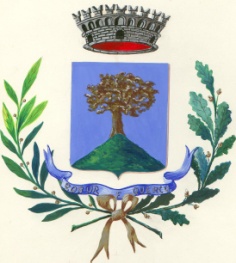 Pratica edilizia ____________________Del |__|__|__|__|__|__|__|__|Protocollo _______________________ SCIA  SCIA UNICA (SCIA più altre segnalazioni , comunicazioni e notifiche)  SCIA CONDIZIONATA (SCIA più istanze per acquisire atti di assenso)                  da compilare a cura del SUE/SUAPdi avere titolo alla presentazione di questa pratica edilizia in quanto
__________________________(Ad es. proprietario, comproprietario, usufruttuario, amministratore di condominio etc..)

dell’immobile interessato dall’intervento e di	avere titolarità esclusiva all’esecuzione dell’intervento	non avere titolarità esclusiva all’esecuzione dell’intervento, ma di disporre comunque della dichiarazione di assenso dei terzi titolari di altri diritti reali o obbligatoriDi presentare  SCIA: Il titolare dichiara che i lavori avranno inizio in data	|__|__|__|__|__|__|__|__|	Scia più altre segnalazioni o comunicazioni (SCIA Unica):contestualmente alla SCIA le altre segnalazioni o comunicazioni necessarie alla realizzazione dell’intervento indicate nel quadro riepilogativo allegato.b.2.1	 Il titolare dichiara che i lavori avranno inizio in data	|__|__|__|__|__|__|__|__| 	SCIA più domanda per il rilascio di atti di assenso (SCIA Condizionata da atti di assenso):contestualmente alla SCIA, richiesta per l’acquisizione da parte dell’amministrazione degli atti di assenso necessari alla realizzazione dell’intervento, indicati nel quadro riepilogativo allegato. Il titolare dichiara di essere a conoscenza che intervento oggetto della segnalazione può essere iniziato dopo la comunicazione da parte del Sportello Unico dell’avvenuto rilascio dei relativi atti di assenso.che la presente segnalazione relativa all’intervento, descritto nella relazione di asseverazione, riguarda:	intervento di manutenzione straordinaria (pesante), restauro e risanamento conservativo (pesante) e ristrutturazione edilizia (leggera)  [d.P.R. n. 380/2001, articolo 22, comma 1, articolo 3, comma 1, lett. b), c) e d). Punti 4, 6 e 7 della Sezione II – EDILIZIA – della Tabella A del d.lgs. 222/2016]	intervento in corso di esecuzione, con pagamento di sanzione (d.P.R. n. 380/2001, articolo 37, comma 5), e pertanto si allega c.2.1	    	la ricevuta di versamento di € 1.000,00	sanatoria dell’intervento realizzato in data |__|__|__|__|__|__|__|__| conforme alla disciplina urbanistica ed edilizia vigente sia al momento della realizzazione, sia al momento della presentazione della segnalazione (d.P.R. n. 380/2001, articolo 37, comma 4. Punto 41 della Sezione II – EDILIZIA – della Tabella A del d.lgs. 222/2016), pertanto si allega:c.3.1         la ricevuta di versamento minimo di € 1.000,00, che sarà soggetto ad eventuale conguaglio a seguito di istruttoria edilizia	variante in corso d’opera a permesso di costruire n.   ________	del   |__|__|__|__|__|__|__|__|  che non incide sui parametri urbanistici e non costituisce variante essenziale (d.P.R. n. 380/2001, art. 22, commi 2, 2-bis. Punti 35 e 36 della Sezione II – EDILIZIA – della Tabella A del d.lgs. n. 222/2016)  solo nel caso di presentazione allo Sportello Unico per le Attività Produttive – SUAP,  la presente segnalazione riguarda:	attività che rientrano nell’ambito del procedimento automatizzato ai sensi degli articoli 5 e 6 del d.P.R. n. 160/2010   attività che rientrano nell’ambito del procedimento ordinario ai sensi dell’articolo 7 del d.P.R. n. 160/2010che l’intervento interessa l’immobileche l’intervento interessa l’immobileche l’intervento interessa l’immobileche l’intervento interessa l’immobileche l’intervento interessa l’immobileche l’intervento interessa l’immobileche l’intervento interessa l’immobileche l’intervento interessa l’immobileche l’intervento interessa l’immobileche l’intervento interessa l’immobileche l’intervento interessa l’immobileche l’intervento interessa l’immobileche l’intervento interessa l’immobileche l’intervento interessa l’immobileche l’intervento interessa l’immobileche l’intervento interessa l’immobilesito in(via, piazza, ecc.) __________________________________________(via, piazza, ecc.) __________________________________________(via, piazza, ecc.) __________________________________________(via, piazza, ecc.) __________________________________________(via, piazza, ecc.) __________________________________________(via, piazza, ecc.) __________________________________________(via, piazza, ecc.) __________________________________________(via, piazza, ecc.) __________________________________________(via, piazza, ecc.) __________________________________________(via, piazza, ecc.) __________________________________________(via, piazza, ecc.) __________________________________________n. n. ______________Scala______Piano_____internointerno__________C.A.P.C.A.P.|__|__|__|__|__||__|__|__|__|__||__|__|__|__|__||__|__|__|__|__||__|__|__|__|__|censito al catasto fabbricati	 terreniCoordinate(*)______foglio n.______map._____(se presenti)(se presenti)(se presenti)(se presenti)(se presenti)(se presenti)(se presenti)(se presenti)(se presenti)(se presenti)(se presenti)censito al catasto fabbricati	 terreniCoordinate(*)______foglio n.______map._____sub.________sez.sez.____________sez. urb.sez. urb.______censito al catasto fabbricati	 terreniCoordinate(*)______avente destinazione d’usoavente destinazione d’usoavente destinazione d’uso__________________________________________    (Ad es. residenziale, industriale, commerciale, ecc.)               __________________________________________    (Ad es. residenziale, industriale, commerciale, ecc.)               __________________________________________    (Ad es. residenziale, industriale, commerciale, ecc.)               __________________________________________    (Ad es. residenziale, industriale, commerciale, ecc.)               __________________________________________    (Ad es. residenziale, industriale, commerciale, ecc.)               __________________________________________    (Ad es. residenziale, industriale, commerciale, ecc.)               __________________________________________    (Ad es. residenziale, industriale, commerciale, ecc.)               __________________________________________    (Ad es. residenziale, industriale, commerciale, ecc.)               __________________________________________    (Ad es. residenziale, industriale, commerciale, ecc.)               __________________________________________    (Ad es. residenziale, industriale, commerciale, ecc.)               __________________________________________    (Ad es. residenziale, industriale, commerciale, ecc.)               __________________________________________    (Ad es. residenziale, industriale, commerciale, ecc.)               che le opere previste	non riguardano parti comuni 	riguardano le parti comuni di un fabbricato condominiale 	riguardano parti comuni di un fabbricato con più proprietà, non costituito in condominio, e dichiara che l’intervento è stato approvato dai comproprietari delle parti comuni, come risulta dall’allegato “soggetti coinvolti”, firmato da parte di tutti i comproprietari e corredato da copia di documento d’identità	riguardano parti dell’edificio di proprietà comune ma non necessitano di assenso perché, secondo l’art. 1102 c.c., apportano, a spese del titolare, le modificazioni necessarie per il miglior godimento delle parti comuni non alterandone la destinazione e senza impedire agli altri partecipanti di usufruirne secondo il loro dirittoche lo stato attuale dell’immobile risulta:	pienamente conforme alla documentazione dello stato di fatto legittimato dal seguente titolo/pratica edilizia (o, in assenza, dal primo accatastamento)		in difformità rispetto al seguente titolo/pratica edilizia (o, in assenza, dal primo accatastamento), tali opere sono state realizzate in data |__|__|__|__|__|__|__|__|	
   titolo unico (SUAP)			n.   _________	del  |__|__|__|__|__|__|__|__|  permesso di costruire / 	
licenza edil. / concessione edilizia	  	n.   _________	del   |__|__|__|__|__|__|__|__|  autorizzazione edilizia 			n.   _________	del   |__|__|__|__|__|__|__|__|  comunicazione edilizia	 
(art. 26 l. n. 47/1985)			n.   _________	del   |__|__|__|__|__|__|__|__|  condono edilizio 			n.   _________	del   |__|__|__|__|__|__|__|__|  denuncia di inizio attività			n.   _________	del   |__|__|__|__|__|__|__|__| DIA/SCIA alternativa al permesso di costruire	n.   _________	del   |__|__|__|__|__|__|__|__|  segnalazione certificata di inizio attività	n.   _________	del   |__|__|__|__|__|__|__|__|  comunicazione edilizia libera		n.   _________	del   |__|__|__|__|__|__|__|__|  altro ______________________		n.   _________	del   |__|__|__|__|__|__|__|__|  primo accatastamento 	non sono stati reperiti titoli abilitativi essendo l’immobile di remota costruzione e non interessato successivamente da interventi edilizi per i quali era necessario di munirsi di titoli abilitativiche l’intervento da realizzare  g.1.  è a titolo gratuito, ai sensi della seguente normativa_____________________  g.2.  è a titolo oneroso e pertanto   g.2.1.  chiede allo Sportello unico di effettuare il calcolo del contributo di costruzione e a tal fine allega la documentazione tecnica necessaria alla sua determinazione   g.2.2. allega il prospetto di calcolo preventivo del contributo di costruzione a firma del tecnico abilitato    Quanto al versamento del contributo dovuto:           g.3.1.    si allega l’attestazione del completo versamento del contributo dovuto                 g.3.2.   si riserva di trasmettere prima dell’inizio dei lavori l’attestazione del completo versamento del   contributo dovuto                                       (nel caso di SCIA condizionata)                         g.3.3.   chiede la rateizzazione del contributo di costruzione secondo le modalità e le garanzie stabilite                                                 dal Comune g.3.4.      si impegna a corrispondere il costo di costruzione in corso di esecuzione  delle opere, con le modalità e le garanzie stabilite dal Comune di aver incaricato, in qualità di progettista/i, il/i tecnico/i indicato/i alla sezione 2 dell’allegato “Soggetti coinvolti” e dichiara inoltre 	di aver incaricato, in qualità di direttori dei lavori e di altri tecnici, i soggetti indicati alla sezione 2 dell’allegato “Soggetti coinvolti”	che il/i direttore/i dei lavori e gli altri tecnici incaricati saranno individuati prima dell’inizio dei lavori (*)	che i lavori sono eseguiti / sono stati eseguiti dalla/e impresa/e indicata/e alla sezione 3 dell’allegato “Soggetti coinvolti”	che l’impresa esecutrice/imprese esecutrici dei lavori sarà/saranno individuata/e prima dell’inizio dei lavori (*)	che, in quanto opere di modesta entità che non interessano le specifiche normative di settore, i lavori sono eseguiti / sono stati eseguiti in prima persona, senza alcun affidamento a ditte esterne (*)che l’intervento:	non ricade nell’ambito di applicazione delle norme in materia di salute e sicurezza sul luogo di lavoro ( d.lgs. n. 81/2008) 	ricade nell’ambito di applicazione delle norme in materia di salute e sicurezza  sul luogo di lavoro (d.lgs. n. 81/2008 ) e pertanto:relativamente alla documentazione delle imprese esecutrici	
  dichiara che l’entità presunta del cantiere è inferiore a 200 uomini-giorno ed i lavori non comportano i rischi particolari di cui all’allegato XI del d.lgs. n. 81/2008 e di aver verificato il certificato di iscrizione alla Camera di commercio, il documento unico di regolarità contributiva, corredato da autocertificazione in ordine al possesso degli altri requisiti previsti dall’allegato XVII del d.lgs. n. 81/2008, e l’autocertificazione relativa al contratto collettivo applicato  dichiara che l’entità presunta del cantiere è pari o superiore a 200 uomini-giorno o i lavori comportano i rischi particolari di cui all’allegato XI del d.lgs. n. 81/2008 e di aver verificato la documentazione di cui alle lettere a) e b) dell'art. 90 comma 9 prevista dal d.lgs. n. 81/2008 circa l’idoneità tecnico professionale della/e impresa/e esecutrice/i e dei lavoratori autonomi, l’organico medio annuo distinto per qualifica, gli estremi delle denunce dei lavoratori effettuate all'Istituto nazionale della previdenza sociale (INPS), all'Istituto nazionale assicurazione infortuni sul lavoro (INAIL) e alle casse edili, nonché il contratto collettivo applicato ai lavoratori dipendenti, della/e impresa/e esecutrice/irelativamente alla notifica preliminare di cui all’articolo 99 del d.lgs. n. 81/2008  dichiara che l’intervento non è soggetto all’invio della notifica  dichiara che l’intervento è soggetto all’invio della notifica e   allega alla presente segnalazione la notifica, il cui contenuto sarà riprodotto su apposita tabella, esposta in cantiere per tutta la durata dei lavori, in luogo visibile dall’esterno(*)	ricade nell’ambito di applicazione delle norme in materia di salute e sicurezza  sul luogo di lavoro (d.lgs. n. 81/2008), ma si riserva di presentare le dichiarazioni di cui al presente quadro prima dell’inizio lavori, poiché i dati dell’impresa esecutrice saranno forniti prima dell’inizio lavori (*)di essere a conoscenza che l’efficacia della presente SCIA è sospesa qualora sia assente il piano di sicurezza e coordinamento di cui all’articolo 100 del d.lgs. n. 81/2008 o il fascicolo di cui all’articolo 91, comma 1, lettera b), quando previsti, oppure in assenza di notifica di cui all’articolo 99, quando prevista, oppure in assenza di documento unico di regolarità contributiva di essere consapevole che la presente segnalazione non può comportare limitazione dei diritti dei terzi, fermo restando quanto previsto dall’articolo 19, comma 6-ter, della l. n. 241/1990di aver letto l’informativa sul trattamento dei dati personali posta al termine del presente modulo1. TITOLARI (compilare solo in caso di più di un titolare – sezione ripetibile)Cognome e Nome   ____________________________ codice fiscale |__|__|__|__|__|__|__|__|__|__|__|__|__|__|__|__|in qualità di (1)   _______________________________ della ditta / società (1) __________________________________________con codice fiscale / p. IVA (1) |__|__|__|__|__|__|__|__|__|__|__|__|__|__|__|__|nato a  _______________________ prov. |__|__| stato  ____________________________ nato il  |__|__|__|__|__|__|__|__|residente in _______________________ prov. |__|__| stato _____________________________indirizzo ___________________________________   n.  _________    C.A.P.          |__|__|__|__|__|PEC / posta elettronica ______________________________________ Telefono fisso / cellulare  ___________________________(1) Da compilare solo nel caso in cui il titolare sia una ditta o società2. TECNICI INCARICATI (compilare obbligatoriamente)Progettista delle opere architettoniche (sempre necessario) incaricato anche come direttore dei lavori delle opere architettonicheCognome e Nome ______________________________ codice fiscale |__|__|__|__|__|__|__|__|__|__|__|__|__|__|__|__|nato a _______________________   prov. |__|__| stato  ____________________________   nato il |__|__|__|__|__|__|__|__|residente in_______________________ prov. |__|__| stato  _____________________________ indirizzo___________________________________   n.  _________  C.A.P.  |__|__|__|__|__|
con studio in _______________________ prov. |__|__| stato  _____________________________indirizzo ___________________________________   n.  _________  C.A.P.  |__|__|__|__|__|Iscritto all’ordine/collegio __________________________ di _________________ al n.   |__|__|__|__|__|Telefono ____________________ fax.    __________________ cell.  _____________________posta elettronica certificata ______________________________________________Progettista delle opere architettoniche (sempre necessario) incaricato anche come direttore dei lavori delle opere architettonicheCognome e Nome ______________________________ codice fiscale |__|__|__|__|__|__|__|__|__|__|__|__|__|__|__|__|nato a _______________________   prov. |__|__| stato  ____________________________   nato il |__|__|__|__|__|__|__|__|residente in_______________________ prov. |__|__| stato  _____________________________ indirizzo___________________________________   n.  _________  C.A.P.  |__|__|__|__|__|
con studio in _______________________ prov. |__|__| stato  _____________________________indirizzo ___________________________________   n.  _________  C.A.P.  |__|__|__|__|__|Iscritto all’ordine/collegio __________________________ di _________________ al n.   |__|__|__|__|__|Telefono ____________________ fax.    __________________ cell.  _____________________posta elettronica certificata ______________________________________________Progettista delle opere architettoniche (sempre necessario) incaricato anche come direttore dei lavori delle opere architettonicheCognome e Nome ______________________________ codice fiscale |__|__|__|__|__|__|__|__|__|__|__|__|__|__|__|__|nato a _______________________   prov. |__|__| stato  ____________________________   nato il |__|__|__|__|__|__|__|__|residente in_______________________ prov. |__|__| stato  _____________________________ indirizzo___________________________________   n.  _________  C.A.P.  |__|__|__|__|__|
con studio in _______________________ prov. |__|__| stato  _____________________________indirizzo ___________________________________   n.  _________  C.A.P.  |__|__|__|__|__|Iscritto all’ordine/collegio __________________________ di _________________ al n.   |__|__|__|__|__|Telefono ____________________ fax.    __________________ cell.  _____________________posta elettronica certificata ______________________________________________Progettista delle opere architettoniche (sempre necessario) incaricato anche come direttore dei lavori delle opere architettonicheCognome e Nome ______________________________ codice fiscale |__|__|__|__|__|__|__|__|__|__|__|__|__|__|__|__|nato a _______________________   prov. |__|__| stato  ____________________________   nato il |__|__|__|__|__|__|__|__|residente in_______________________ prov. |__|__| stato  _____________________________ indirizzo___________________________________   n.  _________  C.A.P.  |__|__|__|__|__|
con studio in _______________________ prov. |__|__| stato  _____________________________indirizzo ___________________________________   n.  _________  C.A.P.  |__|__|__|__|__|Iscritto all’ordine/collegio __________________________ di _________________ al n.   |__|__|__|__|__|Telefono ____________________ fax.    __________________ cell.  _____________________posta elettronica certificata ______________________________________________Progettista delle opere architettoniche (sempre necessario) incaricato anche come direttore dei lavori delle opere architettonicheCognome e Nome ______________________________ codice fiscale |__|__|__|__|__|__|__|__|__|__|__|__|__|__|__|__|nato a _______________________   prov. |__|__| stato  ____________________________   nato il |__|__|__|__|__|__|__|__|residente in_______________________ prov. |__|__| stato  _____________________________ indirizzo___________________________________   n.  _________  C.A.P.  |__|__|__|__|__|
con studio in _______________________ prov. |__|__| stato  _____________________________indirizzo ___________________________________   n.  _________  C.A.P.  |__|__|__|__|__|Iscritto all’ordine/collegio __________________________ di _________________ al n.   |__|__|__|__|__|Telefono ____________________ fax.    __________________ cell.  _____________________posta elettronica certificata ______________________________________________Progettista delle opere architettoniche (sempre necessario) incaricato anche come direttore dei lavori delle opere architettonicheCognome e Nome ______________________________ codice fiscale |__|__|__|__|__|__|__|__|__|__|__|__|__|__|__|__|nato a _______________________   prov. |__|__| stato  ____________________________   nato il |__|__|__|__|__|__|__|__|residente in_______________________ prov. |__|__| stato  _____________________________ indirizzo___________________________________   n.  _________  C.A.P.  |__|__|__|__|__|
con studio in _______________________ prov. |__|__| stato  _____________________________indirizzo ___________________________________   n.  _________  C.A.P.  |__|__|__|__|__|Iscritto all’ordine/collegio __________________________ di _________________ al n.   |__|__|__|__|__|Telefono ____________________ fax.    __________________ cell.  _____________________posta elettronica certificata ______________________________________________Progettista delle opere architettoniche (sempre necessario) incaricato anche come direttore dei lavori delle opere architettonicheCognome e Nome ______________________________ codice fiscale |__|__|__|__|__|__|__|__|__|__|__|__|__|__|__|__|nato a _______________________   prov. |__|__| stato  ____________________________   nato il |__|__|__|__|__|__|__|__|residente in_______________________ prov. |__|__| stato  _____________________________ indirizzo___________________________________   n.  _________  C.A.P.  |__|__|__|__|__|
con studio in _______________________ prov. |__|__| stato  _____________________________indirizzo ___________________________________   n.  _________  C.A.P.  |__|__|__|__|__|Iscritto all’ordine/collegio __________________________ di _________________ al n.   |__|__|__|__|__|Telefono ____________________ fax.    __________________ cell.  _____________________posta elettronica certificata ______________________________________________Progettista delle opere architettoniche (sempre necessario) incaricato anche come direttore dei lavori delle opere architettonicheCognome e Nome ______________________________ codice fiscale |__|__|__|__|__|__|__|__|__|__|__|__|__|__|__|__|nato a _______________________   prov. |__|__| stato  ____________________________   nato il |__|__|__|__|__|__|__|__|residente in_______________________ prov. |__|__| stato  _____________________________ indirizzo___________________________________   n.  _________  C.A.P.  |__|__|__|__|__|
con studio in _______________________ prov. |__|__| stato  _____________________________indirizzo ___________________________________   n.  _________  C.A.P.  |__|__|__|__|__|Iscritto all’ordine/collegio __________________________ di _________________ al n.   |__|__|__|__|__|Telefono ____________________ fax.    __________________ cell.  _____________________posta elettronica certificata ______________________________________________Progettista delle opere architettoniche (sempre necessario) incaricato anche come direttore dei lavori delle opere architettonicheCognome e Nome ______________________________ codice fiscale |__|__|__|__|__|__|__|__|__|__|__|__|__|__|__|__|nato a _______________________   prov. |__|__| stato  ____________________________   nato il |__|__|__|__|__|__|__|__|residente in_______________________ prov. |__|__| stato  _____________________________ indirizzo___________________________________   n.  _________  C.A.P.  |__|__|__|__|__|
con studio in _______________________ prov. |__|__| stato  _____________________________indirizzo ___________________________________   n.  _________  C.A.P.  |__|__|__|__|__|Iscritto all’ordine/collegio __________________________ di _________________ al n.   |__|__|__|__|__|Telefono ____________________ fax.    __________________ cell.  _____________________posta elettronica certificata ______________________________________________Direttore dei lavori delle opere architettoniche (solo se diverso dal progettista delle opere architettoniche)Direttore dei lavori delle opere architettoniche (solo se diverso dal progettista delle opere architettoniche)Direttore dei lavori delle opere architettoniche (solo se diverso dal progettista delle opere architettoniche)Direttore dei lavori delle opere architettoniche (solo se diverso dal progettista delle opere architettoniche)Direttore dei lavori delle opere architettoniche (solo se diverso dal progettista delle opere architettoniche)Direttore dei lavori delle opere architettoniche (solo se diverso dal progettista delle opere architettoniche)Direttore dei lavori delle opere architettoniche (solo se diverso dal progettista delle opere architettoniche)Direttore dei lavori delle opere architettoniche (solo se diverso dal progettista delle opere architettoniche)Direttore dei lavori delle opere architettoniche (solo se diverso dal progettista delle opere architettoniche)Cognome e Nome ______________________________ codice fiscale |__|__|__|__|__|__|__|__|__|__|__|__|__|__|__|__|nato a _______________________   prov. |__|__| stato  ____________________________   nato il |__|__|__|__|__|__|__|__|residente in_______________________ prov. |__|__| stato  _____________________________ indirizzo___________________________________   n.  _________  C.A.P.  |__|__|__|__|__|
con studio in _______________________ prov. |__|__| stato  _____________________________indirizzo ___________________________________   n.  _________  C.A.P.  |__|__|__|__|__|Iscritto all’ordine/collegio __________________________ di _________________ al n.   |__|__|__|__|__|Telefono ____________________ fax.    __________________ cell.  _____________________posta elettronica certificata ______________________________________________Cognome e Nome ______________________________ codice fiscale |__|__|__|__|__|__|__|__|__|__|__|__|__|__|__|__|nato a _______________________   prov. |__|__| stato  ____________________________   nato il |__|__|__|__|__|__|__|__|residente in_______________________ prov. |__|__| stato  _____________________________ indirizzo___________________________________   n.  _________  C.A.P.  |__|__|__|__|__|
con studio in _______________________ prov. |__|__| stato  _____________________________indirizzo ___________________________________   n.  _________  C.A.P.  |__|__|__|__|__|Iscritto all’ordine/collegio __________________________ di _________________ al n.   |__|__|__|__|__|Telefono ____________________ fax.    __________________ cell.  _____________________posta elettronica certificata ______________________________________________Cognome e Nome ______________________________ codice fiscale |__|__|__|__|__|__|__|__|__|__|__|__|__|__|__|__|nato a _______________________   prov. |__|__| stato  ____________________________   nato il |__|__|__|__|__|__|__|__|residente in_______________________ prov. |__|__| stato  _____________________________ indirizzo___________________________________   n.  _________  C.A.P.  |__|__|__|__|__|
con studio in _______________________ prov. |__|__| stato  _____________________________indirizzo ___________________________________   n.  _________  C.A.P.  |__|__|__|__|__|Iscritto all’ordine/collegio __________________________ di _________________ al n.   |__|__|__|__|__|Telefono ____________________ fax.    __________________ cell.  _____________________posta elettronica certificata ______________________________________________Cognome e Nome ______________________________ codice fiscale |__|__|__|__|__|__|__|__|__|__|__|__|__|__|__|__|nato a _______________________   prov. |__|__| stato  ____________________________   nato il |__|__|__|__|__|__|__|__|residente in_______________________ prov. |__|__| stato  _____________________________ indirizzo___________________________________   n.  _________  C.A.P.  |__|__|__|__|__|
con studio in _______________________ prov. |__|__| stato  _____________________________indirizzo ___________________________________   n.  _________  C.A.P.  |__|__|__|__|__|Iscritto all’ordine/collegio __________________________ di _________________ al n.   |__|__|__|__|__|Telefono ____________________ fax.    __________________ cell.  _____________________posta elettronica certificata ______________________________________________Cognome e Nome ______________________________ codice fiscale |__|__|__|__|__|__|__|__|__|__|__|__|__|__|__|__|nato a _______________________   prov. |__|__| stato  ____________________________   nato il |__|__|__|__|__|__|__|__|residente in_______________________ prov. |__|__| stato  _____________________________ indirizzo___________________________________   n.  _________  C.A.P.  |__|__|__|__|__|
con studio in _______________________ prov. |__|__| stato  _____________________________indirizzo ___________________________________   n.  _________  C.A.P.  |__|__|__|__|__|Iscritto all’ordine/collegio __________________________ di _________________ al n.   |__|__|__|__|__|Telefono ____________________ fax.    __________________ cell.  _____________________posta elettronica certificata ______________________________________________Cognome e Nome ______________________________ codice fiscale |__|__|__|__|__|__|__|__|__|__|__|__|__|__|__|__|nato a _______________________   prov. |__|__| stato  ____________________________   nato il |__|__|__|__|__|__|__|__|residente in_______________________ prov. |__|__| stato  _____________________________ indirizzo___________________________________   n.  _________  C.A.P.  |__|__|__|__|__|
con studio in _______________________ prov. |__|__| stato  _____________________________indirizzo ___________________________________   n.  _________  C.A.P.  |__|__|__|__|__|Iscritto all’ordine/collegio __________________________ di _________________ al n.   |__|__|__|__|__|Telefono ____________________ fax.    __________________ cell.  _____________________posta elettronica certificata ______________________________________________Cognome e Nome ______________________________ codice fiscale |__|__|__|__|__|__|__|__|__|__|__|__|__|__|__|__|nato a _______________________   prov. |__|__| stato  ____________________________   nato il |__|__|__|__|__|__|__|__|residente in_______________________ prov. |__|__| stato  _____________________________ indirizzo___________________________________   n.  _________  C.A.P.  |__|__|__|__|__|
con studio in _______________________ prov. |__|__| stato  _____________________________indirizzo ___________________________________   n.  _________  C.A.P.  |__|__|__|__|__|Iscritto all’ordine/collegio __________________________ di _________________ al n.   |__|__|__|__|__|Telefono ____________________ fax.    __________________ cell.  _____________________posta elettronica certificata ______________________________________________Cognome e Nome ______________________________ codice fiscale |__|__|__|__|__|__|__|__|__|__|__|__|__|__|__|__|nato a _______________________   prov. |__|__| stato  ____________________________   nato il |__|__|__|__|__|__|__|__|residente in_______________________ prov. |__|__| stato  _____________________________ indirizzo___________________________________   n.  _________  C.A.P.  |__|__|__|__|__|
con studio in _______________________ prov. |__|__| stato  _____________________________indirizzo ___________________________________   n.  _________  C.A.P.  |__|__|__|__|__|Iscritto all’ordine/collegio __________________________ di _________________ al n.   |__|__|__|__|__|Telefono ____________________ fax.    __________________ cell.  _____________________posta elettronica certificata ______________________________________________Cognome e Nome ______________________________ codice fiscale |__|__|__|__|__|__|__|__|__|__|__|__|__|__|__|__|nato a _______________________   prov. |__|__| stato  ____________________________   nato il |__|__|__|__|__|__|__|__|residente in_______________________ prov. |__|__| stato  _____________________________ indirizzo___________________________________   n.  _________  C.A.P.  |__|__|__|__|__|
con studio in _______________________ prov. |__|__| stato  _____________________________indirizzo ___________________________________   n.  _________  C.A.P.  |__|__|__|__|__|Iscritto all’ordine/collegio __________________________ di _________________ al n.   |__|__|__|__|__|Telefono ____________________ fax.    __________________ cell.  _____________________posta elettronica certificata ______________________________________________Progettista delle opere strutturali (solo se necessario) incaricato anche come direttore dei lavori delle opere strutturaliCognome e Nome ______________________________ codice fiscale |__|__|__|__|__|__|__|__|__|__|__|__|__|__|__|__|nato a _______________________   prov. |__|__| stato  ____________________________   nato il |__|__|__|__|__|__|__|__|residente in_______________________ prov. |__|__| stato  _____________________________ indirizzo___________________________________   n.  _________  C.A.P.  |__|__|__|__|__|
con studio in _______________________ prov. |__|__| stato  _____________________________indirizzo ___________________________________   n.  _________  C.A.P.  |__|__|__|__|__|Iscritto all’ordine/collegio __________________________ di _________________ al n.   |__|__|__|__|__|Telefono ____________________ fax.    __________________ cell.  _____________________posta elettronica certificata ______________________________________________Direttore dei lavori delle opere strutturali (solo se diverso dal progettista delle opere strutturali)Cognome e Nome ______________________________ codice fiscale |__|__|__|__|__|__|__|__|__|__|__|__|__|__|__|__|nato a _______________________   prov. |__|__| stato  ____________________________   nato il |__|__|__|__|__|__|__|__|residente in_______________________ prov. |__|__| stato  _____________________________ indirizzo___________________________________   n.  _________  C.A.P.  |__|__|__|__|__|
con studio in _______________________ prov. |__|__| stato  _____________________________indirizzo ___________________________________   n.  _________  C.A.P.  |__|__|__|__|__|Iscritto all’ordine/collegio __________________________ di _________________ al n.   |__|__|__|__|__|
Telefono ____________________ fax.    __________________ cell.  _____________________posta elettronica certificata ______________________________________________Altri tecnici incaricati (la sezione è ripetibile in base al numero di altri tecnici coinvolti nell’intervento) Progettista delle opere strutturali (solo se necessario) incaricato anche come direttore dei lavori delle opere strutturaliCognome e Nome ______________________________ codice fiscale |__|__|__|__|__|__|__|__|__|__|__|__|__|__|__|__|nato a _______________________   prov. |__|__| stato  ____________________________   nato il |__|__|__|__|__|__|__|__|residente in_______________________ prov. |__|__| stato  _____________________________ indirizzo___________________________________   n.  _________  C.A.P.  |__|__|__|__|__|
con studio in _______________________ prov. |__|__| stato  _____________________________indirizzo ___________________________________   n.  _________  C.A.P.  |__|__|__|__|__|Iscritto all’ordine/collegio __________________________ di _________________ al n.   |__|__|__|__|__|Telefono ____________________ fax.    __________________ cell.  _____________________posta elettronica certificata ______________________________________________Direttore dei lavori delle opere strutturali (solo se diverso dal progettista delle opere strutturali)Cognome e Nome ______________________________ codice fiscale |__|__|__|__|__|__|__|__|__|__|__|__|__|__|__|__|nato a _______________________   prov. |__|__| stato  ____________________________   nato il |__|__|__|__|__|__|__|__|residente in_______________________ prov. |__|__| stato  _____________________________ indirizzo___________________________________   n.  _________  C.A.P.  |__|__|__|__|__|
con studio in _______________________ prov. |__|__| stato  _____________________________indirizzo ___________________________________   n.  _________  C.A.P.  |__|__|__|__|__|Iscritto all’ordine/collegio __________________________ di _________________ al n.   |__|__|__|__|__|
Telefono ____________________ fax.    __________________ cell.  _____________________posta elettronica certificata ______________________________________________Altri tecnici incaricati (la sezione è ripetibile in base al numero di altri tecnici coinvolti nell’intervento) Progettista delle opere strutturali (solo se necessario) incaricato anche come direttore dei lavori delle opere strutturaliCognome e Nome ______________________________ codice fiscale |__|__|__|__|__|__|__|__|__|__|__|__|__|__|__|__|nato a _______________________   prov. |__|__| stato  ____________________________   nato il |__|__|__|__|__|__|__|__|residente in_______________________ prov. |__|__| stato  _____________________________ indirizzo___________________________________   n.  _________  C.A.P.  |__|__|__|__|__|
con studio in _______________________ prov. |__|__| stato  _____________________________indirizzo ___________________________________   n.  _________  C.A.P.  |__|__|__|__|__|Iscritto all’ordine/collegio __________________________ di _________________ al n.   |__|__|__|__|__|Telefono ____________________ fax.    __________________ cell.  _____________________posta elettronica certificata ______________________________________________Direttore dei lavori delle opere strutturali (solo se diverso dal progettista delle opere strutturali)Cognome e Nome ______________________________ codice fiscale |__|__|__|__|__|__|__|__|__|__|__|__|__|__|__|__|nato a _______________________   prov. |__|__| stato  ____________________________   nato il |__|__|__|__|__|__|__|__|residente in_______________________ prov. |__|__| stato  _____________________________ indirizzo___________________________________   n.  _________  C.A.P.  |__|__|__|__|__|
con studio in _______________________ prov. |__|__| stato  _____________________________indirizzo ___________________________________   n.  _________  C.A.P.  |__|__|__|__|__|Iscritto all’ordine/collegio __________________________ di _________________ al n.   |__|__|__|__|__|
Telefono ____________________ fax.    __________________ cell.  _____________________posta elettronica certificata ______________________________________________Altri tecnici incaricati (la sezione è ripetibile in base al numero di altri tecnici coinvolti nell’intervento) Progettista delle opere strutturali (solo se necessario) incaricato anche come direttore dei lavori delle opere strutturaliCognome e Nome ______________________________ codice fiscale |__|__|__|__|__|__|__|__|__|__|__|__|__|__|__|__|nato a _______________________   prov. |__|__| stato  ____________________________   nato il |__|__|__|__|__|__|__|__|residente in_______________________ prov. |__|__| stato  _____________________________ indirizzo___________________________________   n.  _________  C.A.P.  |__|__|__|__|__|
con studio in _______________________ prov. |__|__| stato  _____________________________indirizzo ___________________________________   n.  _________  C.A.P.  |__|__|__|__|__|Iscritto all’ordine/collegio __________________________ di _________________ al n.   |__|__|__|__|__|Telefono ____________________ fax.    __________________ cell.  _____________________posta elettronica certificata ______________________________________________Direttore dei lavori delle opere strutturali (solo se diverso dal progettista delle opere strutturali)Cognome e Nome ______________________________ codice fiscale |__|__|__|__|__|__|__|__|__|__|__|__|__|__|__|__|nato a _______________________   prov. |__|__| stato  ____________________________   nato il |__|__|__|__|__|__|__|__|residente in_______________________ prov. |__|__| stato  _____________________________ indirizzo___________________________________   n.  _________  C.A.P.  |__|__|__|__|__|
con studio in _______________________ prov. |__|__| stato  _____________________________indirizzo ___________________________________   n.  _________  C.A.P.  |__|__|__|__|__|Iscritto all’ordine/collegio __________________________ di _________________ al n.   |__|__|__|__|__|
Telefono ____________________ fax.    __________________ cell.  _____________________posta elettronica certificata ______________________________________________Altri tecnici incaricati (la sezione è ripetibile in base al numero di altri tecnici coinvolti nell’intervento) Progettista delle opere strutturali (solo se necessario) incaricato anche come direttore dei lavori delle opere strutturaliCognome e Nome ______________________________ codice fiscale |__|__|__|__|__|__|__|__|__|__|__|__|__|__|__|__|nato a _______________________   prov. |__|__| stato  ____________________________   nato il |__|__|__|__|__|__|__|__|residente in_______________________ prov. |__|__| stato  _____________________________ indirizzo___________________________________   n.  _________  C.A.P.  |__|__|__|__|__|
con studio in _______________________ prov. |__|__| stato  _____________________________indirizzo ___________________________________   n.  _________  C.A.P.  |__|__|__|__|__|Iscritto all’ordine/collegio __________________________ di _________________ al n.   |__|__|__|__|__|Telefono ____________________ fax.    __________________ cell.  _____________________posta elettronica certificata ______________________________________________Direttore dei lavori delle opere strutturali (solo se diverso dal progettista delle opere strutturali)Cognome e Nome ______________________________ codice fiscale |__|__|__|__|__|__|__|__|__|__|__|__|__|__|__|__|nato a _______________________   prov. |__|__| stato  ____________________________   nato il |__|__|__|__|__|__|__|__|residente in_______________________ prov. |__|__| stato  _____________________________ indirizzo___________________________________   n.  _________  C.A.P.  |__|__|__|__|__|
con studio in _______________________ prov. |__|__| stato  _____________________________indirizzo ___________________________________   n.  _________  C.A.P.  |__|__|__|__|__|Iscritto all’ordine/collegio __________________________ di _________________ al n.   |__|__|__|__|__|
Telefono ____________________ fax.    __________________ cell.  _____________________posta elettronica certificata ______________________________________________Altri tecnici incaricati (la sezione è ripetibile in base al numero di altri tecnici coinvolti nell’intervento) Progettista delle opere strutturali (solo se necessario) incaricato anche come direttore dei lavori delle opere strutturaliCognome e Nome ______________________________ codice fiscale |__|__|__|__|__|__|__|__|__|__|__|__|__|__|__|__|nato a _______________________   prov. |__|__| stato  ____________________________   nato il |__|__|__|__|__|__|__|__|residente in_______________________ prov. |__|__| stato  _____________________________ indirizzo___________________________________   n.  _________  C.A.P.  |__|__|__|__|__|
con studio in _______________________ prov. |__|__| stato  _____________________________indirizzo ___________________________________   n.  _________  C.A.P.  |__|__|__|__|__|Iscritto all’ordine/collegio __________________________ di _________________ al n.   |__|__|__|__|__|Telefono ____________________ fax.    __________________ cell.  _____________________posta elettronica certificata ______________________________________________Direttore dei lavori delle opere strutturali (solo se diverso dal progettista delle opere strutturali)Cognome e Nome ______________________________ codice fiscale |__|__|__|__|__|__|__|__|__|__|__|__|__|__|__|__|nato a _______________________   prov. |__|__| stato  ____________________________   nato il |__|__|__|__|__|__|__|__|residente in_______________________ prov. |__|__| stato  _____________________________ indirizzo___________________________________   n.  _________  C.A.P.  |__|__|__|__|__|
con studio in _______________________ prov. |__|__| stato  _____________________________indirizzo ___________________________________   n.  _________  C.A.P.  |__|__|__|__|__|Iscritto all’ordine/collegio __________________________ di _________________ al n.   |__|__|__|__|__|
Telefono ____________________ fax.    __________________ cell.  _____________________posta elettronica certificata ______________________________________________Altri tecnici incaricati (la sezione è ripetibile in base al numero di altri tecnici coinvolti nell’intervento) Progettista delle opere strutturali (solo se necessario) incaricato anche come direttore dei lavori delle opere strutturaliCognome e Nome ______________________________ codice fiscale |__|__|__|__|__|__|__|__|__|__|__|__|__|__|__|__|nato a _______________________   prov. |__|__| stato  ____________________________   nato il |__|__|__|__|__|__|__|__|residente in_______________________ prov. |__|__| stato  _____________________________ indirizzo___________________________________   n.  _________  C.A.P.  |__|__|__|__|__|
con studio in _______________________ prov. |__|__| stato  _____________________________indirizzo ___________________________________   n.  _________  C.A.P.  |__|__|__|__|__|Iscritto all’ordine/collegio __________________________ di _________________ al n.   |__|__|__|__|__|Telefono ____________________ fax.    __________________ cell.  _____________________posta elettronica certificata ______________________________________________Direttore dei lavori delle opere strutturali (solo se diverso dal progettista delle opere strutturali)Cognome e Nome ______________________________ codice fiscale |__|__|__|__|__|__|__|__|__|__|__|__|__|__|__|__|nato a _______________________   prov. |__|__| stato  ____________________________   nato il |__|__|__|__|__|__|__|__|residente in_______________________ prov. |__|__| stato  _____________________________ indirizzo___________________________________   n.  _________  C.A.P.  |__|__|__|__|__|
con studio in _______________________ prov. |__|__| stato  _____________________________indirizzo ___________________________________   n.  _________  C.A.P.  |__|__|__|__|__|Iscritto all’ordine/collegio __________________________ di _________________ al n.   |__|__|__|__|__|
Telefono ____________________ fax.    __________________ cell.  _____________________posta elettronica certificata ______________________________________________Altri tecnici incaricati (la sezione è ripetibile in base al numero di altri tecnici coinvolti nell’intervento) Progettista delle opere strutturali (solo se necessario) incaricato anche come direttore dei lavori delle opere strutturaliCognome e Nome ______________________________ codice fiscale |__|__|__|__|__|__|__|__|__|__|__|__|__|__|__|__|nato a _______________________   prov. |__|__| stato  ____________________________   nato il |__|__|__|__|__|__|__|__|residente in_______________________ prov. |__|__| stato  _____________________________ indirizzo___________________________________   n.  _________  C.A.P.  |__|__|__|__|__|
con studio in _______________________ prov. |__|__| stato  _____________________________indirizzo ___________________________________   n.  _________  C.A.P.  |__|__|__|__|__|Iscritto all’ordine/collegio __________________________ di _________________ al n.   |__|__|__|__|__|Telefono ____________________ fax.    __________________ cell.  _____________________posta elettronica certificata ______________________________________________Direttore dei lavori delle opere strutturali (solo se diverso dal progettista delle opere strutturali)Cognome e Nome ______________________________ codice fiscale |__|__|__|__|__|__|__|__|__|__|__|__|__|__|__|__|nato a _______________________   prov. |__|__| stato  ____________________________   nato il |__|__|__|__|__|__|__|__|residente in_______________________ prov. |__|__| stato  _____________________________ indirizzo___________________________________   n.  _________  C.A.P.  |__|__|__|__|__|
con studio in _______________________ prov. |__|__| stato  _____________________________indirizzo ___________________________________   n.  _________  C.A.P.  |__|__|__|__|__|Iscritto all’ordine/collegio __________________________ di _________________ al n.   |__|__|__|__|__|
Telefono ____________________ fax.    __________________ cell.  _____________________posta elettronica certificata ______________________________________________Altri tecnici incaricati (la sezione è ripetibile in base al numero di altri tecnici coinvolti nell’intervento) Progettista delle opere strutturali (solo se necessario) incaricato anche come direttore dei lavori delle opere strutturaliCognome e Nome ______________________________ codice fiscale |__|__|__|__|__|__|__|__|__|__|__|__|__|__|__|__|nato a _______________________   prov. |__|__| stato  ____________________________   nato il |__|__|__|__|__|__|__|__|residente in_______________________ prov. |__|__| stato  _____________________________ indirizzo___________________________________   n.  _________  C.A.P.  |__|__|__|__|__|
con studio in _______________________ prov. |__|__| stato  _____________________________indirizzo ___________________________________   n.  _________  C.A.P.  |__|__|__|__|__|Iscritto all’ordine/collegio __________________________ di _________________ al n.   |__|__|__|__|__|Telefono ____________________ fax.    __________________ cell.  _____________________posta elettronica certificata ______________________________________________Direttore dei lavori delle opere strutturali (solo se diverso dal progettista delle opere strutturali)Cognome e Nome ______________________________ codice fiscale |__|__|__|__|__|__|__|__|__|__|__|__|__|__|__|__|nato a _______________________   prov. |__|__| stato  ____________________________   nato il |__|__|__|__|__|__|__|__|residente in_______________________ prov. |__|__| stato  _____________________________ indirizzo___________________________________   n.  _________  C.A.P.  |__|__|__|__|__|
con studio in _______________________ prov. |__|__| stato  _____________________________indirizzo ___________________________________   n.  _________  C.A.P.  |__|__|__|__|__|Iscritto all’ordine/collegio __________________________ di _________________ al n.   |__|__|__|__|__|
Telefono ____________________ fax.    __________________ cell.  _____________________posta elettronica certificata ______________________________________________Altri tecnici incaricati (la sezione è ripetibile in base al numero di altri tecnici coinvolti nell’intervento) Incaricato della____________________________________  (ad es. progettazione degli impianti/certificazione energetica, ecc.)____________________________________  (ad es. progettazione degli impianti/certificazione energetica, ecc.)____________________________________  (ad es. progettazione degli impianti/certificazione energetica, ecc.)____________________________________  (ad es. progettazione degli impianti/certificazione energetica, ecc.)____________________________________  (ad es. progettazione degli impianti/certificazione energetica, ecc.)____________________________________  (ad es. progettazione degli impianti/certificazione energetica, ecc.)____________________________________  (ad es. progettazione degli impianti/certificazione energetica, ecc.)____________________________________  (ad es. progettazione degli impianti/certificazione energetica, ecc.)Cognome e Nome ______________________________ codice fiscale |__|__|__|__|__|__|__|__|__|__|__|__|__|__|__|__|nato a _______________________   prov. |__|__| stato  ____________________________   nato il |__|__|__|__|__|__|__|__|residente in_______________________ prov. |__|__| stato  _____________________________ indirizzo___________________________________   n.  _________  C.A.P.  |__|__|__|__|__|
con studio in _______________________ prov. |__|__| stato  _____________________________indirizzo ___________________________________   n.  _________  C.A.P.  |__|__|__|__|__|Cognome e Nome ______________________________ codice fiscale |__|__|__|__|__|__|__|__|__|__|__|__|__|__|__|__|nato a _______________________   prov. |__|__| stato  ____________________________   nato il |__|__|__|__|__|__|__|__|residente in_______________________ prov. |__|__| stato  _____________________________ indirizzo___________________________________   n.  _________  C.A.P.  |__|__|__|__|__|
con studio in _______________________ prov. |__|__| stato  _____________________________indirizzo ___________________________________   n.  _________  C.A.P.  |__|__|__|__|__|Cognome e Nome ______________________________ codice fiscale |__|__|__|__|__|__|__|__|__|__|__|__|__|__|__|__|nato a _______________________   prov. |__|__| stato  ____________________________   nato il |__|__|__|__|__|__|__|__|residente in_______________________ prov. |__|__| stato  _____________________________ indirizzo___________________________________   n.  _________  C.A.P.  |__|__|__|__|__|
con studio in _______________________ prov. |__|__| stato  _____________________________indirizzo ___________________________________   n.  _________  C.A.P.  |__|__|__|__|__|Cognome e Nome ______________________________ codice fiscale |__|__|__|__|__|__|__|__|__|__|__|__|__|__|__|__|nato a _______________________   prov. |__|__| stato  ____________________________   nato il |__|__|__|__|__|__|__|__|residente in_______________________ prov. |__|__| stato  _____________________________ indirizzo___________________________________   n.  _________  C.A.P.  |__|__|__|__|__|
con studio in _______________________ prov. |__|__| stato  _____________________________indirizzo ___________________________________   n.  _________  C.A.P.  |__|__|__|__|__|Cognome e Nome ______________________________ codice fiscale |__|__|__|__|__|__|__|__|__|__|__|__|__|__|__|__|nato a _______________________   prov. |__|__| stato  ____________________________   nato il |__|__|__|__|__|__|__|__|residente in_______________________ prov. |__|__| stato  _____________________________ indirizzo___________________________________   n.  _________  C.A.P.  |__|__|__|__|__|
con studio in _______________________ prov. |__|__| stato  _____________________________indirizzo ___________________________________   n.  _________  C.A.P.  |__|__|__|__|__|Cognome e Nome ______________________________ codice fiscale |__|__|__|__|__|__|__|__|__|__|__|__|__|__|__|__|nato a _______________________   prov. |__|__| stato  ____________________________   nato il |__|__|__|__|__|__|__|__|residente in_______________________ prov. |__|__| stato  _____________________________ indirizzo___________________________________   n.  _________  C.A.P.  |__|__|__|__|__|
con studio in _______________________ prov. |__|__| stato  _____________________________indirizzo ___________________________________   n.  _________  C.A.P.  |__|__|__|__|__|Cognome e Nome ______________________________ codice fiscale |__|__|__|__|__|__|__|__|__|__|__|__|__|__|__|__|nato a _______________________   prov. |__|__| stato  ____________________________   nato il |__|__|__|__|__|__|__|__|residente in_______________________ prov. |__|__| stato  _____________________________ indirizzo___________________________________   n.  _________  C.A.P.  |__|__|__|__|__|
con studio in _______________________ prov. |__|__| stato  _____________________________indirizzo ___________________________________   n.  _________  C.A.P.  |__|__|__|__|__|Cognome e Nome ______________________________ codice fiscale |__|__|__|__|__|__|__|__|__|__|__|__|__|__|__|__|nato a _______________________   prov. |__|__| stato  ____________________________   nato il |__|__|__|__|__|__|__|__|residente in_______________________ prov. |__|__| stato  _____________________________ indirizzo___________________________________   n.  _________  C.A.P.  |__|__|__|__|__|
con studio in _______________________ prov. |__|__| stato  _____________________________indirizzo ___________________________________   n.  _________  C.A.P.  |__|__|__|__|__|Cognome e Nome ______________________________ codice fiscale |__|__|__|__|__|__|__|__|__|__|__|__|__|__|__|__|nato a _______________________   prov. |__|__| stato  ____________________________   nato il |__|__|__|__|__|__|__|__|residente in_______________________ prov. |__|__| stato  _____________________________ indirizzo___________________________________   n.  _________  C.A.P.  |__|__|__|__|__|
con studio in _______________________ prov. |__|__| stato  _____________________________indirizzo ___________________________________   n.  _________  C.A.P.  |__|__|__|__|__|(se il tecnico è iscritto ad un ordine professionale)(se il tecnico è iscritto ad un ordine professionale)(se il tecnico è iscritto ad un ordine professionale)(se il tecnico è iscritto ad un ordine professionale)(se il tecnico è iscritto ad un ordine professionale)(se il tecnico è iscritto ad un ordine professionale)(se il tecnico è iscritto ad un ordine professionale)(se il tecnico è iscritto ad un ordine professionale)(se il tecnico è iscritto ad un ordine professionale)Iscritto all’ordine/collegio____________________________________________________di____________________________________________________________________al n.   |__|__|__|__|__|(se il tecnico è dipendente di un’impresa)Dati dell’impresa(se il tecnico è dipendente di un’impresa)Dati dell’impresa(se il tecnico è dipendente di un’impresa)Dati dell’impresa(se il tecnico è dipendente di un’impresa)Dati dell’impresa(se il tecnico è dipendente di un’impresa)Dati dell’impresa(se il tecnico è dipendente di un’impresa)Dati dell’impresa(se il tecnico è dipendente di un’impresa)Dati dell’impresa(se il tecnico è dipendente di un’impresa)Dati dell’impresa(se il tecnico è dipendente di un’impresa)Dati dell’impresaRagione sociale________________________________________________________________________________________________________________________________________________________________________________________________________________________________________________________________________________________________________________________________________________________________________________________________________________________________________________________________________________________________________________________________________________________________________________________________codice fiscale / 
p. IVA|__|__|__|__|__|__|__|__|__|__|__|__|__|__|__|__||__|__|__|__|__|__|__|__|__|__|__|__|__|__|__|__||__|__|__|__|__|__|__|__|__|__|__|__|__|__|__|__||__|__|__|__|__|__|__|__|__|__|__|__|__|__|__|__||__|__|__|__|__|__|__|__|__|__|__|__|__|__|__|__||__|__|__|__|__|__|__|__|__|__|__|__|__|__|__|__||__|__|__|__|__|__|__|__|__|__|__|__|__|__|__|__||__|__|__|__|__|__|__|__|__|__|__|__|__|__|__|__|Iscritta alla C.C.I.A.A. di_______________________prov.prov.prov.|__|__|n.   |__|__|__|__|__|__|__|n.   |__|__|__|__|__|__|__|n.   |__|__|__|__|__|__|__|con sede in_______________________prov.prov.prov.|__|__|stato__________________________________________________________indirizzo___________________________________   n.  _________    ___________________________________   n.  _________    ___________________________________   n.  _________    ___________________________________   n.  _________    ___________________________________   n.  _________    ___________________________________   n.  _________    C.A.P.          |__|__|__|__|__|C.A.P.          |__|__|__|__|__|il cui legale rappresentante è________________________________________________________________________________________________________________________________________________________________________________________________________________________________________________________________________________________________________________________________________________________________________________________________________________________________________________________________________________________________________________________________________________________________________________________________Estremi dell’abilitazione (se per lo svolgimento dell’attività oggetto dell’incarico è richiesta una specifica autorizzazione iscrizione in albi e registri)_____________________________________________________________________________________________Estremi dell’abilitazione (se per lo svolgimento dell’attività oggetto dell’incarico è richiesta una specifica autorizzazione iscrizione in albi e registri)_____________________________________________________________________________________________Estremi dell’abilitazione (se per lo svolgimento dell’attività oggetto dell’incarico è richiesta una specifica autorizzazione iscrizione in albi e registri)_____________________________________________________________________________________________Estremi dell’abilitazione (se per lo svolgimento dell’attività oggetto dell’incarico è richiesta una specifica autorizzazione iscrizione in albi e registri)_____________________________________________________________________________________________Estremi dell’abilitazione (se per lo svolgimento dell’attività oggetto dell’incarico è richiesta una specifica autorizzazione iscrizione in albi e registri)_____________________________________________________________________________________________Estremi dell’abilitazione (se per lo svolgimento dell’attività oggetto dell’incarico è richiesta una specifica autorizzazione iscrizione in albi e registri)_____________________________________________________________________________________________Estremi dell’abilitazione (se per lo svolgimento dell’attività oggetto dell’incarico è richiesta una specifica autorizzazione iscrizione in albi e registri)_____________________________________________________________________________________________Estremi dell’abilitazione (se per lo svolgimento dell’attività oggetto dell’incarico è richiesta una specifica autorizzazione iscrizione in albi e registri)_____________________________________________________________________________________________Estremi dell’abilitazione (se per lo svolgimento dell’attività oggetto dell’incarico è richiesta una specifica autorizzazione iscrizione in albi e registri)_____________________________________________________________________________________________Telefono ____________________ fax.    __________________ cell.  _____________________posta elettronica certificata ______________________________________________Telefono ____________________ fax.    __________________ cell.  _____________________posta elettronica certificata ______________________________________________Telefono ____________________ fax.    __________________ cell.  _____________________posta elettronica certificata ______________________________________________Telefono ____________________ fax.    __________________ cell.  _____________________posta elettronica certificata ______________________________________________Telefono ____________________ fax.    __________________ cell.  _____________________posta elettronica certificata ______________________________________________Telefono ____________________ fax.    __________________ cell.  _____________________posta elettronica certificata ______________________________________________Telefono ____________________ fax.    __________________ cell.  _____________________posta elettronica certificata ______________________________________________Telefono ____________________ fax.    __________________ cell.  _____________________posta elettronica certificata ______________________________________________Telefono ____________________ fax.    __________________ cell.  _____________________posta elettronica certificata ______________________________________________3.  IMPRESE ESECUTRICI 
 (compilare in caso di affidamento dei lavori ad una o più imprese – sezione ripetibile)Ragione sociale  _____________________________________________________________________codice fiscale / p. IVA |__|__|__|__|__|__|__|__|__|__|__|__|__|__|__|__|Iscritta alla C.C.I.A.A. di _______________________ prov. |__|__| n.   |__|__|__|__|__|__|__| con sede in  _______________prov. |__|__| stato _____________________________ indirizzo ___________________________________   n.  _________    C.A.P.          |__|__|__|__|__| il cui legale rappresentante è _______________________________________________________codice fiscale |__|__|__|__|__|__|__|__|__|__|__|__|__|__|__|__| nato a _______________________ prov. |__|__|stato  _____________________________ nato il |__|__|__|__|__|__|__|__| Telefono ____________________fax.    __________________ cell.  _____________________ posta elettronica  __________________________________________	
Dati per la verifica della regolarità contributiva Cassa edile 		sede di   __________________________ 
codice impresa n.   __________________________  	codice cassa n.   ____________________________ INPS 		sede di   ___________________________ 
Matr./Pos. Contr. n.   __________________________  	 INAIL 		sede di   ___________________________ 
codice impresa n.   __________________________  	pos. assicurativa territoriale n.   _____________________DATI  DEL PROGETTISTA 	Cognome e Nome________________________________________________________________________________________________________________________________________________________________________________________________________________________________________________________________________________________________Iscritto all’ordine/collegio__________________________di_________________al n.   |__|__|__|__|__|N.B. : Tutti gli altri dati relativi al progettista (anagrafici , timbro ecc.) sono contenuti nella sezione 2 dell’allegato “Soggetti coinvolti”N.B. : Tutti gli altri dati relativi al progettista (anagrafici , timbro ecc.) sono contenuti nella sezione 2 dell’allegato “Soggetti coinvolti”N.B. : Tutti gli altri dati relativi al progettista (anagrafici , timbro ecc.) sono contenuti nella sezione 2 dell’allegato “Soggetti coinvolti”N.B. : Tutti gli altri dati relativi al progettista (anagrafici , timbro ecc.) sono contenuti nella sezione 2 dell’allegato “Soggetti coinvolti”N.B. : Tutti gli altri dati relativi al progettista (anagrafici , timbro ecc.) sono contenuti nella sezione 2 dell’allegato “Soggetti coinvolti”DICHIARAZIONI		 									che i lavori riguardano l’immobile individuato nella Segnalazione Certificata di Inizio Attività di cui la presente relazione costituisce parte integrante e sostanziale; che le opere in progetto sono subordinate a Segnalazione Certificata di Inizio Attività in quanto rientrano nella seguente tipologia di intervento:	interventi di manutenzione straordinaria (pesante) di cui all'articolo 3, comma 1, lettera b) del d.P.R. n. 380/2001, che riguardino le parti strutturali dell’edificio	
(Attività n. 4, Tabella A, Sez. II del d.lgs. n. 222/2016, art. 22 comma 1, lettera a) del d.P.R. n. 380/2001 )	interventi di restauro e risanamento conservativo (pesante) di cui all'articolo 3, comma 1, lettera c) del d.P.R. n. 380/2001, qualora riguardino parti strutturali dell’edificio(Attività n. 6, Tabella A, Sez. I del d.lgs. n. 222/2016, art. 22 comma 1, lettera b) del d.P.R. n. 380/2001 )	interventi di ristrutturazione edilizia (leggera) di cui all'articolo 3, comma 1, lettera d) del d.P.R. n. 380/2001, rivolti a trasformare gli organismi edilizi mediate un insieme sistematico di opere che possono portare ad un organismo edilizio in tutto o in parte diverso dal precedente, ad esclusione dei casi di cui all’art. 10 comma 1 lettera c) del D.P.R. 380/2001(Attività n. 7, Tabella A, Sez. II del d.lgs. n. 222/2016, art. 22 comma 1 lettera c) del d.P.R. n. 380/2001)	varianti in corso d’opera a permessi di costruire, di cui all'articolo 22, commi 2 e 2-bis del d.P.R. n. 380/2001, che non incidono sui parametri urbanistici e sulle volumetrie, e che non comportano mutamento urbanisticamente rilevante della destinazione d’uso, che non modificano la categoria edilizia e non alterano la sagoma dell’edificio qualora sottoposto a vincolo ai sensi del d.lgs. 22 gennaio 2004, n.42 e non violano le eventuali prescrizioni contenute nel permesso di costruire o che non presentano i caratteri delle variazioni essenziali. (Attività n. 35 e n. 36, Tabella A, Sez. II del d.lgs. n. 222/2016)	Sanatoria dell’intervento realizzato, conforme alla disciplina urbanistica ed edilizia vigente sia al momento della realizzazione dello stesso, sia al momento della presentazione della segnalazione, ai sensi dell'articolo 37, comma 4 del d.P.R. n. 380/2001  (Attività n. 41, Tabella A, Sez. II del d.lgs. n. 222/2016)e che consistono in:____________________________________________________________________________________________________________________________________________________________________________________________che i dati geometrici dell’immobile oggetto di intervento sono i seguenti:che l’area/immobile oggetto di intervento risulta individuata dal/è da realizzarsi su:che l’intervento	non è soggetto alle prescrizioni degli articoli 77 e seguenti del d.P.R. n. 380/2001 e del d.m. n. 236/1989 o della corrispondente normativa regionale	interessa un edificio privato aperto al pubblico e che le opere previste sono conformi all’articolo 82 del d.P.R. n. 380/2001 o della corrispondente normativa regionale come da relazione e schemi dimostrativi allegati al progetto	è soggetto alle prescrizioni degli articoli 77 e seguenti del d.P.R. n. 380/2001 e del d.m. n. 236/1989 o della corrispondente normativa regionale e, come da relazione e schemi dimostrativi allegati alla SCIA, soddisfa il requisito di: 	accessibilità	visitabilità	adattabilità	pur essendo soggetto alle prescrizioni degli articoli 77 e seguenti del d.P.R. n. 380/2001 e del d.m. n. 236/1989 o della corrispondente normativa regionale, non rispetta la normativa in materia di barriere architettoniche, pertanto	presenta contestualmente alla SCIA condizionata, la documentazione per la richiesta di deroga come meglio descritto nella relazione tecnica allegata e schemi dimostrativi allegatiche l’intervento	non comporta l’installazione, la trasformazione o l’ampliamento di impianti tecnologici	comporta l’installazione, la trasformazione o l’ampliamento dei seguenti impianti tecnologici:	
(è possibile selezionare più di un’opzione) 	di produzione, trasformazione, trasporto, distribuzione, utilizzazione dell'energia elettrica, di protezione contro le scariche atmosferiche, di automazione di porte, cancelli e barriere	radiotelevisivi, antenne ed elettronici in genere	di riscaldamento, di climatizzazione, di condizionamento e di refrigerazione di qualsiasi natura o specie, comprese le opere di evacuazione dei prodotti della combustione e delle condense, e di ventilazione ed aerazione dei locali	idrici e sanitari di qualsiasi natura o specie	per la distribuzione e l'utilizzazione di gas di qualsiasi tipo, comprese le opere di evacuazione dei prodotti della combustione e ventilazione ed aerazione dei locali;	impianti di sollevamento di persone o di cose per mezzo di ascensori, di montacarichi, di scale mobili e simili	di protezione antincendio	altre tipologie di impianti, anche definite dalla corrispondente normativa regionale (*) _____________________pertanto, ai sensi del d.m. 22 gennaio 2008, n. 37, l’intervento proposto:	non è soggetto agli obblighi di presentazione del progetto	è soggetto agli obblighi di presentazione del progetto e pertanto	allega i relativi elaboratiche l’intervento, in materia di risparmio energetico,	non è soggetto al deposito del progetto e della relazione tecnica di cui all’articolo 125 del d.P.R. n. 380/2001 e del d.lgs. n. 192/2005	è soggetto al deposito del progetto e della relazione tecnica di cui all’articolo 125 del d.P.R. n. 380/2001 e del d.lgs. n. 192/2005, pertanto 	si allega la relazione tecnica sul rispetto delle prescrizioni in materia di risparmio energetico e la documentazione richiesta dalla legge che l’intervento, in relazione agli obblighi in materia di fonti rinnovabili	non è soggetto all’applicazione del d.lgs. n. 28/2011, in quanto non riguarda edifici di nuova costruzione o edifici sottoposti ad una ristrutturazione rilevante	è soggetto all’applicazione del d.lgs. n. 28/2011, pertanto 	il rispetto delle prescrizioni in materia di utilizzo di fonti di energia rinnovabili è indicato negli elaborati progettuali e nella relazione tecnica prevista dall’articolo 125 del d.P.R. n. 380/2001 e dal d.lgs. n. 192/2005 in materia di risparmio energetico	l’impossibilità tecnica di ottemperare, in tutto o in parte, agli obblighi previsti, è evidenziata nella relazione tecnica dovuta ai sensi dell’articolo 125 del d.P.R. n. 380/2001 e del d.lgs. n. 192/2005, con l’indicazione della non fattibilità di tutte le diverse opzioni tecnologiche disponibiliche l’intervento in relazione al miglioramento energetico degli edifici: ricade nell’articolo 14, comma 6,  del d.lgs. n. 102/2014 in merito al computo degli spessori delle murature, nonché alla deroga alle distanze minime e alle altezze massime degli edifici, pertanto: si certifica nella relazione tecnica una riduzione minima del 20 per cento dell’indice di prestazione energetica previsto dal d.lgs. n. 192/2005 ricade nell’articolo 14, comma 7, del d.lgs. n. 102/2014 in merito alle deroga alle distanze minime e alle altezze massime degli edifici, pertanto: si certifica nella relazione tecnica una riduzione minima del 10 per cento del limite di trasmittanza previsto dal d.lgs. n. 192/2005    ricade nell’articolo 12, comma 1, del d.lgs. n. 28/2011 in merito al bonus volumetrico del 5 per cento, pertanto:si certifica nella relazione tecnica una copertura dei consumi di calore, di elettricità e per il raffrescamento, mediante energia prodotta da fonti rinnovabili, in misura superiore di almeno il 30 per cento rispetto ai valori minimi obbligatori di cui all’allegato 3 del d.lgs. n. 28/2011che l’intervento	non rientra nell’ambito di applicazione dell’articolo 8 della l. n. 447/1995	rientra nell’ambito di applicazione dell’articolo 8 della l. n. 447/1995, integrato con i contenuti dell’articolo 4 del d.P.R. n. 227/2011 e si allega:	documentazione di impatto acustico  (art. 8, commi 2 e 4, l. n. 447/1995)	valutazione previsionale di clima acustico (art. 8, comma 3, l. n. 447/1995)	dichiarazione sostitutiva dell’atto di notorietà, a firma del titolare, relativa al rispetto dei limiti stabiliti dal documento di classificazione acustica del territorio comunale di riferimento ovvero, ove questo non sia stato adottato, ai limiti individuati dal d.P.C.M. 14 novembre 1997 (art. 4, commi 1 e 2, d.P.R. n. 227/2011)	la documentazione di previsione di impatto acustico con l’indicazione delle misure previste per ridurre o eliminare le emissioni sonore, nel caso in cui i valori di emissioni sono superiori a quelli della zonizzazione acustica comunale o a quelli individuati dal d.P.C.M. 14 novembre 1997 (art. 8, comma 6, l. n. 447/1995) ai fini del rilascio del nulla-osta da parte del Comune (art. 8, comma 6, l. n. 447/1995)7.3          non rientra nell’ambito dell’applicazione  del d.P.C.M. 5 dicembre 19977.4          rientra nell’ambito dell’applicazione  del d.P.C.M. 5 dicembre 1997che le opere	non sono soggette alla normativa relativa ai materiali da scavo (art. 41-bis d.l. n. 69 del 2013 e art. 184-bis d.lgs. n. 152 del 2006)	comportano la produzione di materiali da scavo considerati come sottoprodotti ai sensi dell’articolo 184-bis, comma 1, del d.lgs. n. 152/2006 o dell’articolo 41-bis, comma 1, d.l. n. 69 del 2013 e del d.m. n. 161/2012, e inoltre      le opere comportano la produzione di materiali da scavo per un volume inferiore o uguale a 6000 mc ovvero (pur superando tale soglia) non sono soggette a VIA o AIA       le opere comportano la produzione di materiali da scavo per un volume superiore a 6000 mc e sono soggette a VIA o AIA, e pertanto, ai sensi dell’art. 184-bis, comma 2-bis del d.lgs. n. 152/2006, e del d.m. n. 161/2012  si prevede la presentazione del Piano di Utilizzo. 8.2.1.1   	si comunicano gli estremi del provvedimento di VIA o AIA, comprensivo dell’assenso al Piano di Utilizzo dei materiali da scavo, rilasciato da__________________________con prot. _____________ in data  |__|__|__|__|__|__|__|__ 	comportano la produzione di materiali da scavo che saranno riutilizzati nello stesso luogo di produzione 	riguardano interventi di demolizione di edifici o altri manufatti preesistenti e producono rifiuti la cui gestione è disciplinata ai sensi della parte quarta del d.lgs. n. 152/ 2006     comportano la produzione di materiali da scavo che saranno gestiti dall’interessato come rifiutiche l’intervento	non è soggetto alle norme di prevenzione incendi	è soggetto alle norme tecniche di prevenzione incendi e le stesse sono rispettate nel progetto	presenta caratteristiche tali da non consentire l’integrale osservanza delle regole tecniche di prevenzione incendi e  	si allega documentazione necessaria all’ottenimento della derogae che l’intervento	non è soggetto alla valutazione del progetto da parte del Comando Provinciale dei Vigili del Fuoco ai sensi del d.P.R. n. 151/2011	è soggetto alla valutazione del progetto da parte del Comando Provinciale dei Vigili del Fuoco, ai sensi dell’articolo 3 del d.P.R. n. 151/2011 e	si allega la documentazione necessaria alla valutazione del progetto	costituisce variante e il sottoscritto assevera che le modifiche non costituiscono variazione dei requisiti di sicurezza antincendio già approvati con parere del Comando Provinciale dei Vigili del fuoco rilasciato con prot. ______________  in data  |__|__|__|__|__|__|__|__|che le opere	non interessano parti di edifici con presenza di fibre di amianto	interessano parti di edifici con presenza di fibre di amianto e che è stato predisposto, ai sensi dei commi 2 e 5 dell’articolo 256 del d.lgs. n. 81/2008, il Piano di Lavoro di demolizione o rimozione dell’amianto 	in allegato alla presente relazione di asseverazione	che l’intervento	è conforme ai requisiti igienico-sanitari e alle ipotesi di deroghe previste 	non è conforme ai requisiti igienico-sanitari e alle ipotesi di deroghe previste e	si allega documentazione per la richiesta di deroga  che l’intervento	non prevede la realizzazione di opere di conglomerato cementizio armato, normale e precompresso ed a struttura metallica   prevede la realizzazione di opere di conglomerato cementizio armato, normale e precompresso ed a struttura metallica si allega la denuncia di cui all’articolo 65 del d.P.R. n. 380/2001e che l’intervento   	non prevede opere da denunciare o autorizzare ai sensi degli articoli 93 e 94 del d.P.R. n. 380/2001 o della corrispondente normativa regionale	costituisce una variante non sostanziale riguardante parti strutturali relativa ad un progetto esecutivo delle strutture precedentemente presentato con prot. _________________
in data  |__|__|__|__|__|__|__|__|	prevede opere in zona sismica da denunciare ai sensi dell’articolo 93 del d.P.R. n. 380/2001 o della corrispondente normativa regionale e 	si allega documentazione relativa alla denuncia dei lavori in zona sismica	prevede opere strutturali soggette ad autorizzazione sismica ai sensi dell’articolo 94 del d.P.R. n. 380/2001 o della corrispondente normativa regionale e 	si allega la documentazione necessaria per il rilascio dell’autorizzazione sismica	
DICHIARAZIONI SUL RISPETTO DI OBBLIGHI IMPOSTI DALLA NORMATIVA REGIONALE*
 (ad es. tutela del verde, illuminazione, ecc.)			DICHIARAZIONI RELATIVE AI VINCOLI 								TUTELA STORICO-AMBIENTALE							che l’intervento, ai sensi della Parte III del d.lgs. n. 42/2004 (Codice dei beni culturali e del paesaggio),	non ricade in zona sottoposta a tutela	ricade  in zona tutelata, ma le opere non comportano alterazione dei luoghi o dell’aspetto esteriore degli edifici ovvero non sono soggetti ad autorizzazione ai sensi dell’art. 149, d.lgs. n. 42/2004 e del d.P.R. n. 31/2017,  allegato A e art. 4	ricade in zona tutelata e le opere comportano alterazione dei luoghi o dell’aspetto esteriore degli edifici e	è assoggettato al procedimento semplificato di autorizzazione paesaggistica, in quanto di lieve entità, secondo quanto previsto dal d.P.R. n. 31/2017	si allega la relazione paesaggistica semplificata e la documentazione necessaria ai fini del rilascio dell’autorizzazione paesaggistica semplificata	è assoggettato al procedimento ordinario di autorizzazione paesaggistica, e 	si allega la relazione paesaggistica e la documentazione necessaria ai fini del rilascio dell’autorizzazione paesaggistica
che l’immobile oggetto dei lavori, ai sensi del Parte II, Titolo I, Capo I del d.lgs. n. 42/2004,	non è sottoposto a tutela	è sottoposto a tutela 	si allega la documentazione necessaria ai fini del rilascio del parere/nulla osta che l’immobile oggetto dei lavori, ai sensi della legge n. 394/1991 (Legge quadro sulle aree protette) e della corrispondente normativa regionale,	non ricade in area tutelata	ricade in area tutelata, ma le opere non comportano alterazione dei luoghi o dell’aspetto esteriore degli edifici	è sottoposto alle relative disposizioni 	si allega la documentazione necessaria ai fini del rilascio del parere/nulla osta 
TUTELA ECOLOGICA					che, ai fini del vincolo idrogeologico, l’area oggetto di intervento	non è sottoposta a tutela	è sottoposta a tutela e l’intervento rientra nei casi eseguibili senza autorizzazione di cui al comma 5 dell’articolo 61 del d.lgs. n. 152/2006 e al r.d.l. n. 3267/1923	è sottoposta a tutela ed è necessario il rilascio dell’autorizzazione di cui al comma 5 dell’articolo 61 del d.lgs. n. 152/2006 e al r.d.l. n. 3267/1923	si allega la documentazione necessaria ai fini del rilascio dell’autorizzazioneche, ai fini del vincolo idraulico, l’area oggetto di intervento	non è sottoposta a tutela	è sottoposta a tutela ed è necessario il rilascio dell’autorizzazione di cui al comma 2 dell’articolo 115 del d.lgs. n. 152/2006 e al r.d. n. 523/1904	si allega  la documentazione necessaria ai fini del rilascio dell’autorizzazioneche, ai fini della zona speciale di conservazione appartenente alla rete “Natura 2000” (d.P.R. n. 357/1997e d.P.R. n. 120/2003) l’ intervento	non è soggetto a Valutazione d’incidenza (VINCA)	è soggetto a Valutazione d’incidenza (VINCA)	si allega la documentazione necessaria all’approvazione del progettoche in merito alla fascia di rispetto cimiteriale (articolo 338, testo unico delle leggi sanitarie n. 1265/1934)	l’intervento non ricade nella fascia di rispetto	l’intervento ricade nella fascia di rispetto ed è consentito	l’intervento ricade in fascia di rispetto cimiteriale e non è consentito 	si allega la documentazione necessaria per la richiesta di derogache in merito alle attività a rischio d’incidente rilevante (d.lgs. n. 105/2015 e d.m. 9 maggio 2001):	nel comune non è presente un’attività a rischio d’incidente rilevante	nel comune è presente un’attività a rischio d’incidente rilevante la relativa “area di danno” è individuata nella pianificazione comunale	l’intervento non ricade nell’area di danno	l’intervento ricade in area di danno	si allega la documentazione necessaria alla valutazione del progetto dal Comitato Tecnico Regionale		nel comune è presente un’attività a rischio d’incidente rilevante e la relativa “area di danno” non è individuata nella pianificazione comunale  si allega la documentazione necessaria alla valutazione del progetto dal Comitato Tecnico Regionaleche l’area/immobile oggetto di intervento risulta assoggettata ai seguenti vincoli:	fascia di rispetto dei depuratori (punto 1.2, allegato 4 della deliberazione 4 febbraio 1977 del Comitato dei Ministri per la tutela delle acque)	Altro (specificare)  __________________________
In caso di area/immobile assoggettato ad uno o più dei sopracitati vincoli 	si allegano le autocertificazioni relative alla conformità dell’intervento per i relativi vincoli	si allega la documentazione necessaria ai fini del rilascio dei relativi atti di assensoTUTELA FUNZIONALE					che l’area/immobile oggetto di intervento risulta assoggettata ai seguenti vincoli:	stradale (d.m. n. 1404/1968, d.P.R. n. 495/92) (specificare)  __________________________	ferroviario (d.P.R. n. 753/1980)	elettrodotto (d.P.C.M. 8 luglio 2003)	gasdotto (d.m. 24 novembre 1984)	militare (d.lgs. n. 66/2010)	aeroportuale (piano di rischio ai sensi dell’art. 707 del Codice della navigazione, specifiche tecniche ENAC)	Altro (specificare)  __________________________In caso di area/immobile assoggettato ad uno o più dei sopracitati vincoli 	si allegano le autocertificazioni relative alla conformità dell’intervento per i relativi vincoli	si allega la documentazione necessaria ai fini del rilascio dei relativi atti di assensoASSEVERAZIONE 								Quadro Riepilogativo della documentazioneDOCUMENTAZIONEALLEGATA ALLA SCIADOCUMENTAZIONEALLEGATA ALLA SCIAATTI ALLEGATI (*)DENOMINAZIONE ALLEGATOQUADRO INFORMATIVO DI RIFERIMENTOCASI IN CUI È PREVISTO L’ALLEGATOCASI IN CUI È PREVISTO L’ALLEGATOProcura/delega Nel caso di procura/delega a presentare la segnalazioneNel caso di procura/delega a presentare la segnalazioneSoggetti coinvoltih), i)Sempre obbligatorioSempre obbligatorioRicevuta di versamento dei diritti di segreteria-Sempre obbligatorioSempre obbligatorioCopia del documento di identità del/i titolare/i e/o del tecnico-Solo se i soggetti coinvolti non hanno sottoscritto digitalmente e/o in assenza di procura/delega.Solo se i soggetti coinvolti non hanno sottoscritto digitalmente e/o in assenza di procura/delega.Dichiarazione di assenso dei terzi titolari di altri diritti reali o obbligatori (allegato soggetti coinvolti) a)Se non si ha titolarità esclusiva all’esecuzione dell’interventoSe non si ha titolarità esclusiva all’esecuzione dell’interventoRicevuta di versamento a titolo di oblazione (intervento in corso di esecuzione)c)Se l’intervento è in corso di esecuzione ai sensi dell’articolo 37, comma 5 del d.P.R. n. 380/2001Se l’intervento è in corso di esecuzione ai sensi dell’articolo 37, comma 5 del d.P.R. n. 380/2001Ricevuta di versamento a titolo di oblazione (intervento in sanatoria)c)Se l’intervento realizzato risulta conforme alla disciplina urbanistica ed edilizia vigente sia al momento della realizzazione, sia al momento della presentazione della segnalazione, ai sensi dell’articolo 37, comma 4 del d.P.R. n. 380/2001Se l’intervento realizzato risulta conforme alla disciplina urbanistica ed edilizia vigente sia al momento della realizzazione, sia al momento della presentazione della segnalazione, ai sensi dell’articolo 37, comma 4 del d.P.R. n. 380/2001Documentazione tecnica necessaria alla determinazione del contributo di costruzioneg)Se l’intervento da realizzare è a titolo oneroso e si richiede allo sportello unico di effettuare il calcolo del contributo di costruzioneSe l’intervento da realizzare è a titolo oneroso e si richiede allo sportello unico di effettuare il calcolo del contributo di costruzioneProspetto di calcolo preventivo del contributo di costruzioneg)Se l’intervento da realizzare è a titolo oneroso ed il contributo di costruzione è calcolato dal tecnico abilitatoSe l’intervento da realizzare è a titolo oneroso ed il contributo di costruzione è calcolato dal tecnico abilitatoAttestazione del  versamento del contributo di costruzione g)Se l’intervento da realizzare è a titolo oneroso con inizio dei lavori immediato alla presentazione della segnalazioneSe l’intervento da realizzare è a titolo oneroso con inizio dei lavori immediato alla presentazione della segnalazioneNotifica preliminare (articolo 99 del d.lgs. n. 81/2008)l)Se l’intervento ricade nell’ambito di applicazione del d.lgs. n. 81/2008, fatte salve le specifiche modalità tecniche adottate dai sistemi informativi regionali.Se l’intervento ricade nell’ambito di applicazione del d.lgs. n. 81/2008, fatte salve le specifiche modalità tecniche adottate dai sistemi informativi regionali.DOCUMENTAZIONE RELATIVA ALLA RELAZIONE TECNICA DI ASSEVERAZIONEDOCUMENTAZIONE RELATIVA ALLA RELAZIONE TECNICA DI ASSEVERAZIONEDOCUMENTAZIONE RELATIVA ALLA RELAZIONE TECNICA DI ASSEVERAZIONEElaborati grafici dello stato di fatto, di progetto e comparativi-Sempre obbligatoriSempre obbligatoriDocumentazione fotografica dello stato di fatto (*)-Relazione geologica/geotecnica-Se l’intervento comporta opere elencate nelle NTC 14/01/2008 per cui è necessaria la progettazione geotecnicaSe l’intervento comporta opere elencate nelle NTC 14/01/2008 per cui è necessaria la progettazione geotecnicaElaborati relativi al superamento delle barriere architettoniche4)Se l’intervento è soggetto alle prescrizioni dell’art. 82 e seguenti (edifici privati aperti al pubblico) ovvero degli artt. 77 e seguenti (nuova costruzione e ristrutturazione di interi edifici residenziali) del d.P.R. n. 380/2001Se l’intervento è soggetto alle prescrizioni dell’art. 82 e seguenti (edifici privati aperti al pubblico) ovvero degli artt. 77 e seguenti (nuova costruzione e ristrutturazione di interi edifici residenziali) del d.P.R. n. 380/2001Progetto degli impianti5)Se l’intervento comporta installazione, trasformazione o ampliamento di impianti tecnologici, ai sensi del d.m. n. 37/2008Se l’intervento comporta installazione, trasformazione o ampliamento di impianti tecnologici, ai sensi del d.m. n. 37/2008Relazione tecnica sui consumi energetici6)Se intervento è soggetto all’applicazione del d.lgs. n. 192/2005 e/o del d.lgs. n. 28/2011Se intervento è soggetto all’applicazione del d.lgs. n. 192/2005 e/o del d.lgs. n. 28/2011Autocertificazione relativa alla conformità dell’intervento per altri vincoli di tutela ecologica (specificare i vincoli in oggetto)_______________________________________________________________________________________21)(ad es. se l’intervento ricade nella fascia di rispetto dei depuratori)(ad es. se l’intervento ricade nella fascia di rispetto dei depuratori)Autocertificazione relativa alla conformità dell’intervento per altri vincoli di tutela funzionale (specificare i vincoli in oggetto)_______________________________________________________________________________________22)(ad es. se l’intervento ricade nella fascia di rispetto stradale, ferroviario, di elettrodotto, gasdotto, militare, etc...)(ad es. se l’intervento ricade nella fascia di rispetto stradale, ferroviario, di elettrodotto, gasdotto, militare, etc...)ULTERIORE DOCUMENTAZIONE PER LA PRESENTAZIONE DI ALTRE SEGNALAZIONI, COMUNICAZIONI O NOTIFICHE (SCIA UNICA)ULTERIORE DOCUMENTAZIONE PER LA PRESENTAZIONE DI ALTRE SEGNALAZIONI, COMUNICAZIONI O NOTIFICHE (SCIA UNICA)ULTERIORE DOCUMENTAZIONE PER LA PRESENTAZIONE DI ALTRE SEGNALAZIONI, COMUNICAZIONI O NOTIFICHE (SCIA UNICA)ULTERIORE DOCUMENTAZIONE PER LA PRESENTAZIONE DI ALTRE SEGNALAZIONI, COMUNICAZIONI O NOTIFICHE (SCIA UNICA)ULTERIORE DOCUMENTAZIONE PER LA PRESENTAZIONE DI ALTRE SEGNALAZIONI, COMUNICAZIONI O NOTIFICHE (SCIA UNICA)ULTERIORE DOCUMENTAZIONE PER LA PRESENTAZIONE DI ALTRE SEGNALAZIONI, COMUNICAZIONI O NOTIFICHE (SCIA UNICA)ULTERIORE DOCUMENTAZIONE PER LA PRESENTAZIONE DI ALTRE SEGNALAZIONI, COMUNICAZIONI O NOTIFICHE (SCIA UNICA)ATTI ALLEGATI(*)ATTI ALLEGATI(*)DENOMINAZIONE ALLEGATOQUADRO INFORMATIVO DI RIFERIMENTOQUADRO INFORMATIVO DI RIFERIMENTOQUADRO INFORMATIVO DI RIFERIMENTOCASI IN CUI È PREVISTO L’ALLEGATODenuncia dei lavori12)12)12)Se l’intervento prevede la realizzazione di opere in conglomerato cementizio armato, normale e precompresso ed a struttura metallica  da denunciare ai sensi dell’art. 65 del d.P.R. n. 380/2001Denuncia dei lavori in zona sismica12)12)12)Se l’intervento prevede opere da denunciare ai sensi dell’art. 93 del d.P.R. n. 380/2001Documentazione di impatto acustico7)7)7)Se l’intervento rientra nell’ambito di applicazione dell’art. 8, commi  2 e 4 della l. n. 447/1995, integrato con il contenuto dell’art. 4 del d.P.R. n. 227/2011.Valutazione previsionale di clima acustico7)7)7)Se l’intervento rientra nell’ambito di applicazione dell’art. 8, comma 3, della l. n. 447/1995.Dichiarazione sostitutiva 7)7)7)Se l’intervento, rientra nelle attività “a bassa rumorosità”, di cui all’allegato B del d.P.R. n. 227/2011, che utilizzano impianti di diffusione sonora ovvero svolgono manifestazioni ed eventi con diffusione di musica o utilizzo di strumenti musicali,ma rispettano i limiti di rumore individuati dal d.P.C.M. n. 14 novembre 1997 (assoluti e differenziali): art.4, comma 1,d.P.R. n. 227/2011; ovvero se l’intervento nonrientra nelle attività “a bassa rumorosità”, di cui all’allegato B del d.P.R. n. 227/2011, e rispetta i limiti di rumore individuati dal d.P.C.M. 14 novembre 1997 (assoluti e differenziali): art.4, comma 2, d.P.R. n. 227/2011Piano di lavoro di demolizione o rimozione dell’amianto10)10)10)Se le opere interessano parti di edifici con presenza di fibre di amianto, ai sensi dell’art. 256 del D.lgs. 81/2008Attestazione di versamento relativa ad oneri, diritti etc… connessa alla ulteriore segnalazione presentataAttestazione di versamento relativa ad oneri, diritti etc… connessa alla ulteriore segnalazione presentataAttestazione di versamento relativa ad oneri, diritti etc… connessa alla ulteriore segnalazione presentata-Ove previstaOve previstaRICHIESTA DI ACQUISIZIONE DI ATTI DI ASSENSO (SCIA CONDIZIONATA)RICHIESTA DI ACQUISIZIONE DI ATTI DI ASSENSO (SCIA CONDIZIONATA)RICHIESTA DI ACQUISIZIONE DI ATTI DI ASSENSO (SCIA CONDIZIONATA)RICHIESTA DI ACQUISIZIONE DI ATTI DI ASSENSO (SCIA CONDIZIONATA)ATTI ALLEGATI(*)DENOMINAZIONE ALLEGATOQUADRO INFORMATIVO DI RIFERIMENTOCASI IN CUI È PREVISTO L’ALLEGATOAttestazione del versamento dell’imposta di bollo: estremi del codice identificativo della marca da bollo, che deve essere annullata e conservata dall’interessatoovvero  Assolvimento dell’imposta di bollo con le altre modalità previste, anche in modalità virtuale o tramite @bollo-Obbligatoria in caso di presentazione di un’istanza contestuale alla SCIA (SCIA condizionata)Documentazione per la richiesta di deroga alla normativa per l’abbattimento delle barriere architettoniche4)Se l’intervento è soggetto alle prescrizioni dell’art. 82 e seguenti (edifici privati aperti al pubblico) ovvero degli artt. 77 e seguenti (nuova costruzione e ristrutturazione di interi edifici residenziali) del d.P.R. n. 380/2001Documentazione necessaria al rilascio del parere progetto da parte dei Vigili del Fuoco9)Se l’intervento è soggetto a valutazione di conformità ai sensi dell’art. 3 e dell’art. 8 del d.P.R. n. 151/2011Documentazione per la deroga all’integrale osservanza delle regole tecniche di prevenzione incendi9)Qualora le attività soggette ai controlli di prevenzione incendi, presentino caratteristiche tali da non consentire l'integrale osservanza delle regole tecniche, di cui all’art. 7 del d.P.R. n. 151/2011.Documentazione di previsione di impatto acustico ai fini del rilascio del nulla-osta7)Se l’intervento rientra nell’ambito di applicazione dell’art. 8, comma 6, della l. n. 447/1995, integrato con il contenuto dell’art. 4 del d.P.R. n. 227/2011. Documentazione per la richiesta di deroga alla conformità ai requisiti igienico sanitari11)Se l’intervento non rispetta le prescrizioni di cui al d.m. 5 luglio 1975 e/o del d.lgs. n. 81/2008 e/o del Regolamento EdilizioDocumentazione necessaria per il rilascio dell’autorizzazione sismica12)Se l’intervento prevede opere da autorizzare ai sensi dell’art. 94 del d.P.R. n. 380/2001VINCOLIVINCOLIVINCOLIVINCOLI- Relazione paesaggistica semplificata e documentazione per il rilascio per l’autorizzazione paesaggistica semplificata- Relazione paesaggistica e documentazione per il rilascio per l’autorizzazione paesaggistica 13)- Se l’intervento è assoggettato ad autorizzazione paesaggistica di lieve entità (d.P.R. n. 31/2017)- Se l’intervento è soggetto al procedimento ordinario di autorizzazione paesaggistica  Documentazione per il rilascio del parere/nulla osta da parte della Soprintendenza14)Se l’immobile oggetto dei lavori è sottoposto a tutela ai sensi del Titolo I, Capo I, Parte II del d.lgs. n. 42/2004Documentazione per il rilascio del  parere/nulla osta dell’ente competente per bene in area protetta15)Se l’immobile oggetto dei lavori ricade in area tutelata e le opere comportano alterazione dei luoghi ai sensi della l. n. 394/1991Documentazione per il rilascio dell’autorizzazione relativa al vincolo idrogeologico16)Se l’area oggetto di intervento è sottoposta a tutela ai sensi dell’articolo 61 del d.lgs. n. 152/2006Documentazione per il rilascio dell’autorizzazione relativa al vincolo idraulico17)Se l’area oggetto di intervento è sottoposta a tutela ai sensi dell’articolo 115 del d.lgs. n. 152/2006Documentazione necessaria all’approvazione del progetto (VINCA)18)Se l’intervento è soggetto a valutazione d’incidenza nelle zone appartenenti alla rete “Natura 2000”Documentazione necessaria per la richiesta di deroga alla fascia di rispetto cimiteriale19)Se l’intervento ricade nella fascia di rispetto cimiteriale e non è consentito ai sensi dell’articolo 338 del testo unico delle leggi sanitarie 1265/1934Documentazione necessaria alla valutazione del progetto da parte del Comitato Tecnico Regionale per interventi in area di danno da incidente rilevante20)Se l’intervento ricade in area a rischio d’incidente rilevanteDocumentazione necessaria ai fini del rilascio degli atti di assenso relativi ad altri vincoli di tutela ecologica (specificare i vincoli in oggetto)_______________________________________________________________________________________21)(ad es. se l’intervento ricade nella fascia di rispetto dei depuratori)Documentazione necessaria ai fini del rilascio degli atti di assenso relativi ai vincoli di tutela funzionale (specificare i vincoli in oggetto)_______________________________________________________________________________________22)(ad es. se l’intervento ricade nella fascia di rispetto stradale, ferroviario, di elettrodotto, gasdotto, militare, ecc.)Attestazione di versamento relativa ad oneri, diritti etc… connessa alla richiesta di rilascio di autorizzazioni -Ove prevista